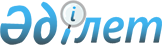 "Салықтық әкімшілендірудің кейбір мәселелері туралы" Қазақстан Республикасы Қаржы Министрінің 2008 жылғы 30 желтоқсандағы № 637 бұйрығына өзгерістер мен толықтырулар енгізу туралы
					
			Күшін жойған
			
			
		
					Қазақстан Республикасы Қаржы министрінің 2014 жылғы 19 желтоқсандағы № 573 бұйрығы. Қазақстан Республикасының Әділет министрлігінде 2015 жылғы 19 қаңтарда № 10099 тіркелді. Күші жойылды - Қазақстан Республикасы Қаржы министрінің 2018 жылғы 8 ақпандағы № 146 бұйрығымен
      Ескерту. Күші жойылды – ҚР Қаржы министрінің 08.02.2018 № 146 (алғашқы ресми жарияланған күнінен кейін күнтізбелік он күн өткеннен соң қолданысқа енгізіледі) бұйрығымен.

      РҚАО-ның ескертпесі!

      Осы бұйрықтың қолданысқа енгізілу тәртібін 3-тармақтан қараңыз
       БҰЙЫРАМЫН:
      1. "Салықтық әкімшілендірудің кейбір мәселелері туралы" Қазақстан Республикасы Қаржы Министрінің 2008 жылғы 30 желтоқсандағы № 637 бұйрығына (Нормативтік құқықтық актілерін мемлекеттік тіркеу тізілімінде № 5463 болып тіркелген, "Заң газеті" газетінде 2009 жылғы 20 ақпанда № 27 (1450) жарияланған) мынадай өзгерістер мен толықтырулар енгізілсін:
      1-тармақ келесідей редакцияда жазылсын:
      "1. Мыналар:
      1) осы бұйрыққа 1-қосымшаға сәйкес нысан бойынша мемлекеттік кірістер органы есептеген салықтардың сомасы туралы хабарлама;
      2) осы бұйрыққа 2-қосымшаға сәйкес нысан бойынша салықтық тексеру нәтижелері туралы хабарлама;
      3) осы бұйрыққа 3-қосымшаға сәйкес нысан бойынша тарату салық есептілігін табыс еткен күннен бастап тарату салықтық тексеру аяқталған күнге дейінгі кезең үшін салықтардың және бюджетке төленетін басқа да міндетті төлемдердің, міндетті зейнетақы жарналарының, міндетті кәсіптік зейнетақы жарналарының, әлеуметтік аударымдардың есепке жазылған сомалары туралы хабарлама;
      4) осы бұйрыққа 4-қосымшаға сәйкес нысан бойынша Қазақстан Республикасының салық заңнамасында белгіленген мерзімде салық есептілігінің табыс етілмеуі туралы хабарлама;
      5) осы бұйрыққа 5-қосымшаға сәйкес нысан бойынша салық берешегін өтеу туралы хабарлама;
      6) осы бұйрыққа 6-қосымшаға сәйкес нысан бойынша дебиторлардың банк шоттарындағы ақшадан өндiрiп алу туралы хабарлама;
      7) осы бұйрыққа 7-қосымшаға сәйкес нысан бойынша камералдық бақылау нәтижелері бойынша мемлекеттік кірістер органдары анықтаған бұзушылықтарды жою туралы хабарлама;
      8) осы бұйрыққа 8-қосымшаға сәйкес нысан бойынша салықтық тексеру нәтижелері туралы хабарламаға және (немесе) хабарламаға шағымды қарау нәтижелері бойынша шығарылған жоғары тұрған мемлекеттік кірістер органының шешіміне салық төлеушінің (салық агентінің) шағымын қараудың қорытындылары туралы хабарлама";
      9) осы бұйрыққа 9-қосымшаға сәйкес нысан бойынша Қазақстан Республикасының салық заңнамасын бұзушылықтарды жою туралы хабарлама;
      10) осы бұйрыққа 10-қосымшаға сәйкес нысан бойынша салық төлеушінің орналасқан жерін (жоқтығын) растау туралы хабарлама;
      11) осы бұйрыққа 11-қосымшаға сәйкес нысан бойынша салық есептілігін кері қайтарып алу туралы хабарландыру;
      12) осы бұйрыққа 12-қосымшаға сәйкес нысан бойынша салықтық тексеру жүргізу туралы хабарландыру;
      13) осы бұйрыққа 13-қосымшаға сәйкес нысан бойынша салықтық тексеру актісіне қорытынды;
      14) осы бұйрыққа 14-қосымшаға сәйкес нысан бойынша камералдық бақылау нәтижелері бойынша қорытынды;
      15) осы бұйрыққа 15-қосымшаға сәйкес нысан бойынша салық есептілігін табыс етуді тоқтата тұру туралы немесе салық есептілігін табыс етуді тоқтата тұрудан бас тарту туралы шешім;
      16) осы бұйрыққа 16-қосымшаға сәйкес нысан бойынша бақылауды тағайындау туралы шешім;
      17) осы бұйрыққа 17-қосымшаға сәйкес нысан бойынша бақылауды тағайындау туралы шешімге қосымша шешім;
      18) осы бұйрыққа 18-қосымшаға сәйкес нысан бойынша салық төлеушінің (салық агентінің) салық берешегінің, төлеушінің кедендік төлемдер, салықтар және өсімпұлдар бойынша берешегінің есебіне мүлікке билік етуін шектеу туралы шешім;
      19) осы бұйрыққа 19-қосымшаға сәйкес нысан бойынша салық төлеушінің (салық агентінің) салық берешегінің, төлеушінің кедендік төлемдер, салықтар және өсімпұлдар бойынша берешегінің есебіне билік етуі шектелген мүлік тізімдемесінің актісі;
      20) осы бұйрыққа 20-қосымшаға сәйкес нысан бойынша мемлекеттік кірістер органының салық төлеушінің (салық агентінің) кассасы бойынша шығыс операцияларын тоқтата тұру туралы өкімі;
      21) осы бұйрыққа 21-қосымшаға сәйкес нысан бойынша салық төлеушінің (салық агентінің) билік етуі шектелген мүлкін өндіріп алу туралы қаулы;
      22) осы бұйрыққа 22-қосымшаға сәйкес нысан бойынша тауар чегі;
      23) осы бұйрыққа 23-қосымшаға сәйкес нысан бойынша тауар чегінің кітабы;
      24) осы бұйрыққа 24-қосымшаға сәйкес нысан бойынша қолма-қол ақшаны есепке алу кітабы;
      25) осы бұйрыққа 25-қосымшаға сәйкес нысан бойынша фискалдық есепті алу актісі;
      26) осы бұйрыққа 26-қосымшаға сәйкес нысан бойынша салықтық талап;
      27) осы бұйрыққа 27-қосымшаға сәйкес нысан бойынша Қазақстан Республикасының салық заңнамасының бұзушылықтарын жою туралы талап;
      28) осы бұйрыққа 28-қосымшаға сәйкес нысан бойынша қосылған құн салығы бойынша тіркеу есебінен шығарудан бас тарту туралы шешім;
      29) осы бұйрыққа 29-қосымшаға сәйкес нысан бойынша, дебиторлардың банк шоттарындағы ақшадан өндiрiп алу туралы хабарлама;
      30) осы бұйрыққа 30-қосымшаға сәйкес нысан бойынша төлеушінің кассасы бойынша шығыс операцияларын тоқтата тұру туралы мемлекеттік кірістер органының өкімі;
      31) осы бұйрыққа 31-қосымшаға сәйкес нысан бойынша төлеушінің билік етуі шектелген мүлкін өндіріп алу туралы қаулы;
      32) осы бұйрыққа 32-қосымшаға нысан бойынша салық төлеушінің (салық агентінің) салық берешегінің,  төлеушінің кедендік төлемдер, салықтары және өсімпұлдары бойынша берешегінің есебіне мүлікке билік етуін шектеу туралы шешімінің және мүлік тізімдемесінің актісінің күшін жою туралы шешім;
      33) осы бұйрыққа 33-қосымшаға сәйкес нысан бойынша қолданылатын салық салу режимі туралы хабарлама;
      34) осы бұйрыққа 34-қосымшаға сәйкес нысан бойынша дара кәсіпкерлерге арналған арнаулы салық режимін қолдануға патент;
      35) осы бұйрыққа 35-қосымшаға сәйкес нысан бойынша жеке табыс салығы мен мүлік жөніндегі декларацияларды электрондық түрде қабылдау туралы анықтама;
      36) осы бұйрыққа 36-қосымшаға сәйкес нысан бойынша электронды түрдегі салық есептілігін мемлекеттік кірістер органының қабылдағаны немесе қабылдамағаны туралы хабарлама;
      37) осы бұйрыққа 37-қосымшаға сәйкес нысан бойынша салық есептілігін табыс ету мерзімін ұзарту туралы хабарлама;
      38) осы бұйрыққа 38-қосымшаға сәйкес нысан бойынша мемлекеттік кірістер органының салық есептілігін кері қайтарып алуға арналған шешімі;
      39) осы бұйрыққа 39-қосымшаға сәйкес нысан бойынша жеке табыс салығы мен мүлік жөніндегі декларацияларды қағаз жеткізгіште қабылдау туралы анықтама;
      40) осы бұйрыққа 40-қосымшаға сәйкес нысан бойынша камералдық бақылау нәтижелері бойынша анықталған бұзушылықтар туралы хабарлама;
      41) осы бұйрыққа 41-қосымшаға сәйкес нысан бойынша қосылған құн салығы бойынша тіркеу есебіне қоюдан бас тарту туралы шешім;
      42) осы бұйрыққа 42-қосымшаға сәйкес нысан бойынша қосылған құн салығы бойынша тіркеу есебінен шығару туралы шешім;
      43) осы бұйрыққа 43-қосымшаға сәйкес нысан бойынша жекелеген қызмет түрлерін жүзеге асыратын салық төлеушіні тіркеу есебінен шығару туралы шешім;
      44) осы бұйрыққа 44-қосымшаға сәйкес нысан бойынша бақылау-касса машинасын тіркеу карточкасы;
      45) осы бұйрыққа 45-қосымшаға сәйкес нысан бойынша бақылау-касса машинасы пломбасының бүтіндігін бұзуға мемлекеттік кірістер органының рұқсаты;
      46) осы бұйрыққа 46-қосымшаға сәйкес нысан бойынша импортталатын тауарларға қосылған құн салығын төлеу мерзімін өзгерту (өзгертуден бас тарту) туралы шешім;
      47) осы бұйрыққа 47-қосымшаға сәйкес нысан бойынша салықтар,  бюджетке төленетін басқа да міндетті төлемдер және (немесе) өсiмпұлдар төлеу жөніндегі салық міндеттемесін орындау мерзімдерін өзгерту (өзгертуден бас тарту) туралы шешім;
      48) осы бұйрыққа 48-қосымшаға сәйкес нысан бойынша Кеден одағына мүше мемлекеттердің салық органдарынан келіп түскен тауарларды әкелу және жанама салықтарды төлеу туралы өтініштен мәліметтерді мемлекеттік кірістер органының алу туралы хабарлама бекітілсін.";
      2-тармақ келесідей редакцияда жазылсын:
      "2. Осы бұйрықтың 49 қосымшасына сәйкес Қазақстан Республикасының кейбір нормативтік құқықтық актілерінің күші жойылды деп танылсын.";
      1-42-қосымшалар осы бұйрыққа 1-42-қосымшаларға сәйкес жаңа редакцияда жазылсын;
      осы бұйрыққа 43-48-қосымшаларға сәйкес 43-48-қосымшалармен толықтырылсын;
      37-қосымша осы бұйрыққа 49-қосымшаға сәйкес жаңа редакцияда жазылсын.
      2. Қазақстан Республикасы Қаржы министрлігінің Мемлекеттік кірістер комитеті (Д.Е. Ерғожин):
      1) осы бұйрықтың Қазақстан Республикасы Әділет министрлігінде мемлекеттік тіркелуін;
      2) осы бұйрықтың Қазақстан Республикасы Әділет министрлігінде мемлекеттік тіркелгеннен кейін он күнтізбелік күн ішінде бұқаралық ақпарат құралдарында және "Әділет" ақпараттық-құқықтық жүйесінде ресми жариялануын;
      3) осы бұйрықтың Қазақстан Республикасы Қаржы министрлігінің интернет-ресурсында орналастырылуын қамтамасыз етсін.
      3. Осы бұйрық 2015 жылдың 1 қаңтарынан бастап күшіне енеді және ресми жариялануға жатады.
      Нысан Мемлекеттік кірістер органы есептеген салықтардың сомасы туралы
хабарлама
      20__ жылғы "___" _______                                    № _______
      _____________________________________________________________________
      (мемлекеттік органның атауы)
      "Салық және бюджетке төленетін басқа да міндетті төлемдер туралы"
      Қазақстан Республикасы Кодексінің 32 және 607-баптарына сәйкес
      Сізге _______________________________________________________________
      (салық төлеушінің тегі, аты, әкесінің аты (ол болған жағдайда),
      мекен-жайы)
      Жеке сәйкестендіру нөмірі (ЖСН) _____________________________________
      бюджетке мынадай салықтарды төлеудің қажеті туралы хабарлайды:
                                                                       теңге
      ________________________________________________________________ үшін
      (салық кезеңі)
      Сізге 20__ жылдың "1" қазан айына дейін осы соманы төлеу қажет.
      Осы хабарламада көрсетілген соманы мерзімінде төлемеген жағдайда Салық кодексінің 610-бабында белгіленген мөлшерде өсімпұл есептеледі.
      Осы хабарламада көрсетілген мерзімде есептелген салық сомасын бюджетке төлемеген жағдайда, Сізді Әкімшілік құқық бұзушылықтар туралы Қазақстан Республикасының кодексіне сәйкес әкімшілік жауапкершілікке тарту мәселесі қаралатын болады.
      Салық кодексінің 686, 687-бабына сәйкес Сіздің мемлекеттік кірістер органдарының лауазымды тұлғаларының әрекетін (әрекетсіздігін) мемлекеттік кірістер органдарының жоғары тұрған органына немесе Қазақстан Республикасының Заңдарында көзделген тәртіппен сотқа шағым арыз беруінізге құқыңыз бар.
      Мемлекеттік
      органның басшысы ____________________________________________________
                  (тегі, аты, әкесінің аты (ол болған жағдайда), қолы, мөрі)
      Хабарламаны алдым ___________________________________________________
                           (салық төлеушінің тегі, аты, әкесінің аты (ол
      болған жағдайда), ЖСН, қолы, күні)
      Хабарлама салық төлеушіге тапсырылды ________________________________
        (мемлекеттік органның лауазымды тұлғасының тегі, аты, әкесінің аты 
      (ол болған жағдайда), қолы, күні)
      Хабарлама салық төлеушіге жіберілді _________________________________
                          (жіберу және (немесе) алу деректі растайтын құжат)
      Нысан Салықтық тексеру нәтижелері туралы хабарлама
      20 __ жылғы "___" ________                                    № _____
      "Салық және бюджетке төленетін басқа да міндетті төлемдер туралы" Қазақстан Республикасы Кодексінің (Салық кодексі) 607, 638-баптарына сәйкес және
      _____________________________________________________________________
      (мемлекеттік органның атауы)
      20__ жылғы "__" ______ салық тексеруінің актісі негізінде Сізді
      _____________________________________________________________________
      салық төлеушінің тегі, аты, әкесінің аты (ол болған жағдайда) немесе
      толық атауы, мекен-жайы))
      Жеке сәйкестендіру нөмірі/бизнес-сәйкестендіру нөмірі (БСН,ЖСН)
      _____________________________________________________________________
      ________________________________________________________________ үшін
      (тексерілетін кезең)
      1) салық және бюджетке төленетін басқа да міндетті төлемдердің және өсімпұлдардың есептелген сомасы туралы:
                                                                      теңге
      ________________________________________________________________ үшін
      (тексерілетін кезең)
      2) міндетті зейнетақы жарналарының, міндетті кәсіптік зейнетақы жарналарының, әлеуметтік аударымдардың және өсімпұлдардың есептелген сомасы туралы:
      ________________________________________________________________ үшін
      (тексерілетін кезең)
      3) бюджетке төленуге жатпайтын кемітілген залал сомасы туралы:
                                                                      теңге
      _______________________________________________________________ үшін
      (тексерілетін кезең)
      4) бюджетке төленуге жатпайтын есепке жатқызылатын қосылған құн салығының қайтарылуға расталмаған, есепке жазылған салық сомасынан асып кету сомасы туралы:
                                                                      теңге
      ________________________________________________________________ үшін
      (тексерілетін кезең)
      5) бюджеттен қайтарылған және қайтарылуы расталмаған қосылған құн салығының асып кету сомасы туралы:
                                                                      теңге
      ________________________________________________________________ үшін
      (тексерілетін кезең)
      6) бюджетке төленуге жатпайтын қайтарылуға расталмаған, резидент еместердің табыстарының төлем көзінен ұсталған корпоративтік (жеке) табыс салығының сомасы туралы
                                                                      теңге
      Салық кодексінің 608-бабының 2-тармағына, 638 бабының 5 тармағына сәйкес Сізге осы хабарлама тапсырылған (алған) күннен кейінгі күннен бастап отыз жұмыс күні ішінде 
      _________________________________________________ мөлшеріндегі соманы
      _____________________________________________________________________
      (мемлекеттік органның атауы)
      БСН ______________________ № _________________________________ шотына
      (мемлекеттік органның атауы)
      ____________________________________________________ төлеуіңіз қажет.
      (Қазынашылық басқармасы, БСК)
      Мемлекеттік кірістер органдарының және олардың лауазымды адамдарының заңды талаптары орындалмаған жағдайда, Сізге Қазақстан Республикасының Әкімшілік құқық бұзушылық туралы кодексіне сәйкес әкімшілік жазаға тарту шаралары қолданылады.
      Салық кодексі 638-бабының 6-тармағына сәйкес салық тексеруінің нәтижелері туралы хабарламада көрсетілген салықтардың, бюджетке төленетін басқа да міндетті төлемдер мен өсімпұлдардың есептелген сомаларымен салық төлеуші (салық агенті) келіскен жағдайда, төлеу кестесімен қоса салық төлеушінің (салық агентінің) өтініші бойынша салықтарды, бюджетке төленетін басқа да міндетті төлемдерді төлеу бойынша, сондай-ақ өсімпұлларды төлеу бойынша салық міндеттемесін орындау мерзімі алпыс жұмыс күніне ұзартылуы мүмкін. Бұл ретте көрсетілген сома төлеу мерзімі ұзартылған әрбір күнге өсімпұл есептеле отырып, осы кезеңнің әрбір он бес жұмыс күні сайын тең үлеспен бюджетке төленуге тиіс.
      Акциздің және төлем көзінен ұсталатын салықтардың салық тексеруінің нәтижелері бойынша есептелген сомаларын, сондай-ақ тексеру нәтижелеріне шағым жасалғаннан кейін салық тексеруі нәтижелері бойынша есептелген салықтардың, бюджетке төленетін басқа да міндетті төлемдер мен өсімпұлдардың сомаларын төлеу бойынша салық міндеттемесін орындау мерзімі ұзартылуға жатпайды.
      Салық кодексінің 666 және 667-баптарына сәйкес Cіздің көрсетілген хабарлама табыс етілген немесе оны алған күннен бастап отыз жұмыс күні ішінде жоғары тұрған мемлекеттік кірістер органына не сотқа шағым беруге құқығыңыз бар.
      Мемлекеттік органның басшысы 
      (басшының орынбасары) _______________________________________________
      (тегі, аты, әкесінің аты (ол болған жағдайда), қолы, мөрі)
      Хабарламаны __________________________________________________ алдым.
      (салық төлеушінің тегі, аты, әкесінің аты (ол болған
      жағдайда), қолы, мөрі, күні)
      Хабарлама салық төлеушіге
      (салық агентіне) _________________________________________ тапсырылды
        (мемлекеттік органның лауазымды тұлғасының тегі, аты, әкесінің аты 
      (ол болған жағдайда), қолы, күні)
      Хабарлама салық төлеушіге (салық агентіне) ________________ жіберілді
                      (жіберу және (немесе) алу фактісін растайтын құжат)
      Ескерту:
      1) салық тексеруі нәтижелері бойынша бұзушылықтар белгіленбеген жағдайда осы хабарламаның тиісті тармақшалары көрсетілмейді;
      2) салық салу объектісі және (немесе) салық салуға байланысты объектісі бар заңды тұлғаға қатысты салық және бюджетке төленетін басқа да міндетті төлемдер, міндетті зейнетақы жарналары, міндетті кәсіптік зейнетақы жарналары, әлеуметтік аударымдар сомасы есептелген жағдайда сондай сомаларды төлеу салық салу объектілерінің тіркелген орны бойынша жүзеге асырылады. Бұл ретте көрсетілген сомаларды төлеу бойынша талап осы хабарламада жеке көрсетіледі.
      Нысан Тарату салық есептілігін табыс еткен күннен бастап тарату салықтық тексеру аяқталған күнге дейінгі кезең үшін салықтардың және бюджетке төленетін басқа да міндетті төлемдердің, міндетті зейнетақы жарналарының, міндетті кәсіптік зейнетақы жарналарының, әлеуметтік аударымдардың есепке жазылған сомалары туралы хабарлама
      20__ жылғы "___" ________                                    № _____
      "Салық және бюджетке төленетін басқа да міндетті төлемдер туралы" Қазақстан Республикасы Кодексінің (Салық кодексі) 607, 638-баптарына сәйкес және 20__ ж. "__" ___ салық тексеруі актісінің негізінде
      _____________________________________________________________________
      (мемлекеттік органның атауы)
      Сізді _______________________________________________________________
      (салық төлеушінің тегі, аты, әкесінің аты (ол болған жағдайда) немесе
      толық атауы, жеке сәйкестендіру нөмірі/бизнес-сәйкестендіру нөмірі
      (ЖСН/БСН), мекен-жайы)
      _________________________ үшін салық және бюджетке төленетін басқа да
      (салық кезеңі)
      1) міндетті төлемдердің, есептелген сомасы туралы хабардар етеді:
                                                                     тенге
      ________________________________________________________________ үшін
      2) міндетті зейнетақы жарналарының, міндетті кәсіптік зейнетақы жарналарының, әлеуметтік аударымдардың есептелген сомасы туралы хабардар етеді:
                                                                     тенге
      _________________________________________________________________үшін
      Салық кодексі 608-бабының 2-тармағына, 638-бабына сәйкес Сізге аталған соманы осы хабарлама тапсырылған (алған) күннен кейінгі күннен бастап отыз жұмыс күні ішінде
      _____________________________________________________________________
      (мемлекеттік органның атауы)
      БСН-і ______________________________ № _______________________ шотына
      (мемлекеттік органның)
      ____________________________________________________ төлеуіңіз қажет.
      (Қазынашылық басқармасы, БСК)
      Мемлекеттік кірістер органдарының және олардың лауазымды адамдарының заңды талаптары орындалмаған жағдайда, Сізге Қазақстан Республикасының әкімшілік құқық бұзушылықтар туралы кодексіне сәйкес әкімшілік жазаға тарту шаралары қолданылады.
      Салық кодексінің 686, 687-баптарына сәйкес салық төлеушінің немесе оның уәкілетті өкілінің мемлекеттік кірістер органдарының лауазымды тұлғалары әрекетін (әрекетсіздігін) мемлекеттік кірістер органдарының жоғары тұрған органына немесе сотқа Қазақстан Республикасының Заңдарында көзделген тәртіппен шағымдануына құқығы бар.
      Мемлекеттік органның басшысы 
      (басшының орынбасары) _______________________________________________
      (тегі, аты, әкесінің аты (ол болған жағдайда), қолы, мөрі)
      Хабарламаны __________________________________________________ алдым.
                 (салық төлеушінің (салық агентінің) тегі, аты, әкесінің аты
      (ол болған жағдайда), қолы, мөрі, күні)
      Хабарлама салық төлеушіге
      (салық агентіне) _________________________________________ тапсырылды
        (мемлекеттік органның лауазымды тұлғасының тегі, аты, әкесінің аты 
      (ол болған жағдайда), қолы, күні)
      Хабарлама салық төлеушіге (салық агентіне) ________________ жіберілді
                      (жіберу және (немесе) алу фактісін растайтын құжат)
      Нысан Қазақстан Республикасының салық заңнамасында белгіленген мерзімде салық есептілігінің табыс етілмеуі туралы хабарлама
      20__ жылғы "___" ________                                     № _____
      _____________________________________________________________________
      (мемлекеттік органның атауы)
      _____________________________________________________________________
      "Салық және бюджетке төленетін басқа да міндетті төлемдер туралы" Қазақстан Республикасы Кодексінің (Салық кодексі) 607-бабы 2-тармағы 4) тармақшасына сәйкес Сізді 
      _____________________________________________________________________
      (салық төлеушінің тегі, аты,
      _____________________________________________________________________
        әкесінің аты (ол болған жағдайда) немесе толық атауы, мекен-жайы)
      _____________________________________________________________________
      Бизнес-сәйкестендіру нөмірі/жеке сәйкестендіру нөмірі (БСН/ЖСН)
      _____________________________________________________________________
      _____________________________________________________________________
      (салық есептілігінің атауы және салық кезеңі)
      _____________________________________________________________________
      салық есептілігін табыс етілмегені туралы хабардар етеді.
      Осы хабарлама тапсырылған күннен кейінгі күннен бастап 30 жұмыс күні ішінде орындалмаған жағдайда, Сіздің банк шоттарыңыз бойынша шығыс операциялары тоқтата тұратын болады.
      Салық кодексінің 686, 687-баптарына сәйкес салық төлеуші немесе оның уәкілетті өкілі жоғарыда көрсетілген хабарламамен келіспеген жағдайда мемлекеттік кірістер органдарының лауазымды тұлғалары әрекетіне (әрекетсіздігіне) мемлекеттік кірістер органының жоғары тұрған органына немесе сотқа шағымдануына құқылы.
      Мемлекеттік органның басшысы 
      (басшының орынбасары) _______________________________________________
      (тегі, аты, әкесінің аты (ол болған жағдайда), қолы, мөрі)
      Хабарламаны __________________________________________________ алдым.
      (салық төлеушінің тегі, аты, әкесінің аты (ол болған
      жағдайда), қолы, мөрі, күні)
      Хабарлама салық төлеушіге _______________________________ тапсырылды
        (мемлекеттік органның лауазымды тұлғасының тегі, аты, әкесінің аты 
      (ол болған жағдайда), қолы, күні)
      Хабарлама салық төлеушіге _________________________________ жіберілді
                      (жіберу және (немесе) алу фактісін растайтын құжат)
      Нысан Салық берешегін өтеу туралы хабарлама
      20__ жылғы "___" ________                                    № _____
      "Салық және бюджетке төленетін басқа да міндетті төлемдер туралы" Қазақстан Республикасы Кодексінің (Салық кодексі) 607, 609-617, 619–баптарына сәйкес
      _____________________________________________________________________
      (мемлекеттік органның атауы)
      _____________________________________________________________________
      Cізді
      _____________________________________________________________________
      (салық төлеушінің (салық агентінің) тегі, аты, әкесінің аты (ол
      болған жағдайда), толық атауы,
      _____________________________________________________________________
        жеке сәйкестендіру нөмірі/бизнес-сәйкестендіру нөмірі (ЖСН/БСН),
      мекен жайы)
      салық және бюджетке төленетін басқа да міндетті төлем түрлерінің қимасында салық берешегі сомасының өтелмегенін хабарлайды:
      Салық берешегі өтелмеген жағдайда Сізге мынадай мерзімінде орындалмаған салық міндеттемесінің орындалуын қамтамасыз ету тәсілдері мен салық берешегін мәжбүрлеп өндіріп алу шаралары қолданылады:
      1) осы хабарламаны табыс еткен күннен бастап он жұмыс күні өткеннен кейін банк шоттары бойынша шығыс операцияларын тоқтата тұру;
      2) осы хабарламаны табыс еткен күннен бастап он жұмыс күні өткеннен кейін касса бойынша шығыс операцияларын тоқтата тұру;
      3) осы хабарламаны табыс еткен күннен бастап он бес жұмыс күні өткен соң мүлікке билік етуін шектеу;
      4) осы хабарламаны табыс еткен күннен бастап жиырма жұмыс күні өткен соң банк шоттарындағы ақшадан өндіріп алу;
      5) дебиторларының банк шоттарындағы ақшадан өндіріп алу;
      6) билік етуі шектелген мүліктен өндіріп алу;
      7) жарияланған акцияларды мәжбүрлеп шығару*.
      Бюджетке төлеу күнін қоса алғанда, салық және бюджетке төленетін басқа да міндетті төлемдерді, оның ішінде олар бойынша аванстық және (немесе) ағымдағы төлемдерді төлеу мерзімі күнінен кейінгі күннен бастап, салық міндеттемесін орындаудың мерзімі өткен әрбір күні үшін Қазақстан Республикасының Ұлттық Банкі белгілеген қайта қаржыландыру ресми ставкасының 2,5 еселенген мөлшерінде мерзімі өткен әрбір күн үшін өсімпұл есептеледі.
      Салық кодексінің 616-бабының 2-тармағына сәйкес Сізге осы хабарламаны алған күннен бастап он жұмыс күнінен кешіктірмей
      _____________________________________________________________________
      (мемлекеттік органның атауы)
      дебиторлық берешек сомаларын көрсете отырып, дебиторлар тізімін және бар болған жағдайда, дебитормен бірлесе отырып жасалған және дебиторлық берешек сомаларын растайтын өзара есеп айырысудың салыстырып тексеру актілерін табыс ету қажет.
      Дебиторлар тізімі осы хабарламада көрсетілген мерзімде табыс етілмеген жағдайда, немесе дебиторлар жоқ туралы мәлімет ұсынған жағдайда мемлекеттік кірістер органы салық төлеушіге (салық агентіне) салық тексеруін жүргізеді.
      Мемлекеттік кірістер органдарының және олардың лауазымды тұлғаларының заңды талаптары орындалмаған жағдайда, Сізге Қазақстан Республикасының әкімшілік құқық бұзушылықтар туралы кодексіне сәйкес әкімшілік жазаларға тарту шаралары қолданылады.
      Салық кодексінің 686, 687-баптарына сәйкес салық төлеушінің немесе оның уәкілетті өкілінің мемлекеттік кірістер органдарының лауазымды тұлғалары әрекетін (әрекетсіздігін) мемлекеттік кірістер органының жоғары тұрған органына немесе сотқа Қазақстан Республикасының Заңдарында көзделген тәртіппен шағымдануына құқығы бар.
      Мемлекеттік органның басшысы
      (басшының орынбасары) _______________________________________________
                  (тегі, аты, әкесінің аты (ол болған жағдайда), қолы, мөрі)
      Хабарламаны __________________________________________________ алдым.
      салық төлеушінің (салық агентінің)/салық төлеушінің (салық
      агентінің) лауазымды тұлғасының тегі, аты, әкесінің аты
      (ол болған жағдайда), қолы, мөрі, күні)
      Хабарлама салық төлеушіге
      (салық агентіне) ________________________________________ тапсырылды.
                  (мемлекетік органның лауазымды тұлғасының тегі, аты,
      әкесінің аты (ол болған жағдайда), қолы, күні)
      Хабарлама салық төлеушіге
      (салық агентіне) _________________________________________ жіберілді.
      (жіберу және (немесе) алу фактісін растайтын құжат)
      Ескерту: *осы шара салық төлеушінің (салық агентінің) - жарғылық капиталына мемлекет қатысатын акционерлік қоғамға қатысты қолданылады. 
      Нысан Дебиторлардың банк шоттарындағы ақшадан өндіріп алу туралы хабарлама
      20__ жылғы "___" ________                                    № _____
      "Салық және бюджетке төленетін басқа да міндетті төлемдер туралы" Қазақстан Республикасы Кодексінің (Салық кодексі) 607 және 616-баптарына сәйкес
      _____________________________________________________________________
      (мемлекеттік органның атауы)
      _____________________________________________________________________
      Сізді _______________________________________________________________
        (салық төлеуші (салық агенті) дебиторының тегі, аты, әкесінің аты
      (ол болған жағдайда) немесе толық
      _____________________________________________________________________
      атауы, жеке сәйкестендіру нөмірі/бизнес-сәйкестендіру нөмірі
      (ЖСН/БСН), мекен-жайы)
      _____________________________________________________________________
      санмен және жазбамен көрсетілсін 
      _______________________________________________________________ теңге
      сомасында Сіздің банк шоттарыңыздағы ақшадан салық төлеушінің (салық агентінің)
      _____________________________________________________________________
      (салық төлеушінің (салық агенті) атауы,
      _____________________________________________________________________
      ЖСН/БСН, мекен-жайы)
      салық берешегін өтеу есебіне өндіріп алуды ақшаға айналдыру туралы хабардар етеді.
      Осы хабарламаны алған сәттен бастап Сізге Салық кодексінің 616-бабының 3-тармағына сәйкес хабарламаны алу күніне салық төлеушімен бірлесе отырып жасасқан өзара есеп айырысуларды салыстыру актісін
      _____________________________________________________________________
      (мемлекеттік органның атауы)
      _____________________________________________________________________
      жиырма жұмыс күнінен кешіктірмей беру қажет.
      Осы хабарламада көрсетілген мерзімде өзара есеп айырысуларды салыстыру актісі берілмеген жағдайда
      _____________________________________________________________________
      (мемлекеттік органның атауы)
      Сізге салық тексеруін жүргізеді.
      Мемлекеттік кірістер органдарының және олардың лауазымды тұлғаларының заңды талаптары орындалмаған жағдайда, Сізге Қазақстан Республикасының әкімшілік құқық бұзушылықтар туралы кодексіне сәйкес әкімшілік жазаларға тарту шаралары қолданылады.
      Салық кодексінің 686, 687-баптарына сәйкес салық төлеушінің немесе оның уәкілетті өкілінің мемлекеттік кірістер органдарының лауазымды тұлғалары әрекетіне (әрекетсіздігіне) Қазақстан Республикасының Заңдарында көзделген тәртіппен мемлекеттік кірістер органының жоғары тұрған органына немесе сотқа шағымдануына құқығы бар.
      Мемлекеттік органның басшысы
      (басшының орынбасары) _______________________________________________
                  (тегі, аты, әкесінің аты (ол болған жағдайда), қолы, мөрі)
      Хабарламаны __________________________________________________ алдым.
      салық төлеуші (салық агенті) дебиторының/салық төлеушінің
      (салық агентінің) лауазымды тұлғасының тегі, аты, әкесінің аты
      (ол болған жағдайда), қолы, мөрі, күні)
      Хабарлама салық төлеуші
      (салық агенті) дебиторына _______________________________ тапсырылды.
                  (мемлекеттік органның лауазымды тұлғасының тегі, аты,
      әкесінің аты (ол болған жағдайда), қолы, күні)
      Хабарлама салық төлеуші
      (салық агенті) дебиторына ________________________________ жіберілді.
      (жіберу және (немесе) алу фактісін растайтын құжат)
      Нысан Камералдық бақылау нәтижелері бойынша мемлекеттік кірістер
органдары анықтаған бұзушылықтарды жою туралы хабарлама
      20__ жылғы "___" ________                                    № _____
      _____________________________________________________________________
      (мемлекеттік органның атауы)
      "Салық және бюджетке төленетін басқа да міндетті төлемдер туралы" Қазақстан Республикасы Кодексінің (Салық кодексі) 587-бабына және 607-бабы 2-тармағының 7) тармақшасына сәйкес Сізді
      _____________________________________________________________________
      (салық төлеушінің тегі, аты, әкесінің аты (ол болған жағдайда)
      немесе толық атауы,
      _____________________________________________________________________
      жеке сәйкестендіру нөмірі/бизнес-сәйкестендіру нөмірі (ЖСН/БСН)
      20___ жылдың "____" ________________________________ салық есептілігі
      (салық кезеңі мен салық есептілігінің атауы)
      бойынша анықталған бұзушылықтар туралы хабардар етеді.
      Салық кодексінің 587-бабының 2-тармағына сәйкес Сіз осы хабарламаны ол табыс етілген (алынған) күннен кейінгі күннен бастап отыз жұмыс күні ішінде орындауыңыз қажет.
      Салық төлеушінің (салық агентінің) мына құжаттардың бірін:
      1) анықталған бұзушылықтар жататын салық кезеңі үшін салық есептілігін,
      2) Салық кодексінің 587-бабында белгіленген талаптарға сәйкес келетін анықталған бұзушылықтар бойынша түсініктемені,
      3) осындай хабарламаны жіберу бойынша мемлекеттік кірістер органдарының лауазымды адамдарының әрекетіне (әрекетсіздігіне) шағымдарды ұсынуы осы хабарламаның орындалуы болып танылады.
      Хабарламада көрсетілген бұзушылықтармен келіскен жағдайда салық төлеуші (салық агенті) мемлекеттік кірістер органдарына анықталған бұзушылықтар жататын кезең үшін салық есептілігін ұсынады.
      Хабарламада көрсетілген бұзушылықтармен келіспеген жағдайда салық төлеуші (салық агенті) мынадай құжаттардың бірін ұсынады:
      1) осы хабарламаны жіберген мемлекеттік кірістер органына - анықталған бұзушылықтар бойынша қағаз немесе электрондық жеткізгіште түсініктеме;
      2) жоғары тұрған мемлекеттік кірістер органына - осы хабарламаны жіберу бойынша мемлекеттік кірістер органдары лауазымды адамдарының әрекеттеріне (әрекетсіздігіне) шағым.
      Осы хабарламаны белгіленген мерзімде орындамау Салық кодекстің 611-бабына сәйкес салық төлеушінің банк шоттары бойынша шығыс операцияларын тоқтата тұруға әкеп соғады.
      Салық кодексінің 686-бабына сәйкес осы хабарламамен келіспеген жағдайда, салық төлеуші немесе оның уәкілетті өкілі мемлекеттік кірістер органдарының лауазымды тұлғаларының әрекетіне (әрекетсіздігіне) сотқа шағымдануға құқылы.
      Анықталған бұзушылықтардың сипаттамалары бар қосымша ___ парақта.
      Мемлекеттік органның басшысы
      (басшының орынбасары)
      ______________________________________________ ______________
      (тегі, аты, әкесінің аты (ол болған жағдайда))     (қолы)
      Мөр орны
      Хабарламаны алдым
      ___________________________________________________
      (салық төлеушінің тегі, аты, әкесінің аты
      (ол болған жағдайда), қолы, күні)
      Мөр орны
      Хабарлама салық төлеушіге             Салық төлеушінің тегі, аты, 
      (салық агентіне) табыс етілді         әкесінің аты (ол болған 
      _______________________________       жағдайда) және немесе атауы
      (мемлекеттік органның лауазымды       __________________________
      тұлғасының тегі, аты, әкесінің аты
      (ол болған жағдайда), қолы, күні)
      Хабарлама салық төлеушіге (салық      Мекенжайы:
      агентіне) жіберілді                   _______________________________
      ________________________________      _______________________________
      (жіберу және (немесе) алу
      фактісін растайтын құжат)
      Нысан Салықтық тексеру нәтижелері туралы хабарламаға және (немесе) хабарламаға шағымды қарау нәтижелері бойынша шығарылған жоғары тұрған мемлекеттік кірістер органының шешіміне салық төлеушінің (салық агентінің) шағымын қараудың қорытындылары туралы хабарлама
      20__ жылғы "___" ________                                    № _____
      "Салық және бюджетке төленетін басқа да міндетті төлемдер туралы" Қазақстан Республикасы Кодексінің (Салық кодексі) 607, 671 және 681-баптарына сәйкес
      _____________________________________________________________________
      (мемлекеттік органның атауы)
      _____________________________________________________________________
        (салық тексеруі нәтижелері туралы хабарламаны немесе хабарламаға
      шағымды қарау нәтижелері бойынша шығарылған жоғары тұрған
      мемлекеттік кірістер органының шешімін көрсету)
      20__ жылғы "____" ______________ шағымыңызды қарау нәтижелері бойынша
      Cізді _________________________________________________________
      (салық төлеушінің (салық агентінің) тегі, аты, әкесінің аты
      (ол болған жағдайда) немесе толық атауы, жеке сәйкестендіру
                 нөмірі/бизнес сәйкестендіру нөмірі (ЖСН/БСН), мекен-жайы)
      шағым бойынша мынадай шешім қабылданғаны туралы хабардар етеді:
      _____________________________________________________________________
      _____________________________________________________________________
      1. ____________________________________________________________ үшін,
      (тексерілетін кезең)
      шағымды қарау нәтижелерін ескере отырып, салық және бюджетке төленетін басқа да міндетті төлемдердің, міндетті зейнетақы жарналарының, міндетті кәсіптік зейнетақы жарналарының, әлеуметтік аударымдардың және өсімпұлдардың есептелген сомасы мынаны құрайды:
                                                                     теңге
      2. _______________________________________________________ үшін,
      (тексерілетін кезең)
      шағымды қарау нәтижелерін ескере отырып, бюджетке төленуге жатпайтын кемітілген залал сомасы мынаны құрайды:
                                                                      теңге
      3. ______________________________________________________ үшін,
      (тексерілетін кезең)
      шағымды қарау нәтижелерін ескере отырып, бюджетке төленуге жатпайтын есепке жатқызылатын қосылған құн салығының қайтарылуға расталмаған, есепке жазылған салық сомасынан асып кету сомасы мынаны құрайды:
                                                                      теңге
      4. ______________________________________________________ үшін,
      (тексерілетін кезең)
      шағымды қарау нәтижелерін ескере отырып, бюджеттен қайтарылған және қайтарылуға расталмаған қосылған құн салығының асып кету сомасы мынаны құрайды:
                                                                       теңге
      5. ______________________________________________________ үшін,
      (тексерілетін кезең)
      шағымды қарау нәтижелерін ескере отырып, бюджетке төленуге жатпайтын қайтарылуға расталмаған, резидент еместердің табыстарының төлем көзінен ұсталған корпоративтік (жеке) табыс салығының сомасы мынаны құрайды:
                                                                       теңге
      Салық кодексінің 608-бабына сәйкес Сізге
      ___________________________________________ теңге мөлшеріндегі соманы
      (санмен және жазбамен көрсетілсін)
      _____________________________________________________________________
      (мемлекеттік органның атауы)
      Бизнес сәйкестендіру нөмірі (БСН)________ № __________________ шотына
      (мемлекеттік органның)
      ____________________________________________________ төлеуіңіз қажет.
      (Қазынашылық басқармасы, банктің сәйкестендіру коды (БСК))
      Салық төлеушінің (салық агентінің) Қазақстан Республикасы заңнамасында көзделген тәртіппен салықтық тексеруі, нәтижелеріне шағым жасауға құқығы бар.
      Мемлекеттік органның басшысы
      (басшының орынбасары) _______________________________________________
      (тегі, аты, әкесінің аты (ол болған жағдайда), қолы, мөрі)
      Хабарламаны ___________________________________________________ алдым
      (салық төлеушінің (салық агентінің) тегі, аты, әкесінің аты
      (ол болған жағдайда), қолы (мөрі), күні)
      Хабарламаны салық төлеушіге 
      (салық агентіне) ___________________________________________ тапсырды
        (мемлекеттік органның лауазымды тұлғасының тегі, аты, әкесінің аты 
      (ол болған жағдайда), қолы, күні)
      Хабарлама салық төлеушіге
      (салық агентіне) __________________________________________ жіберілді
      (жіберу (немесе) алу фактісін растайтын құжат)
      Нысан Қазақстан Республикасының салық заңнамасын бұзушылықтарды жою туралы хабарлама
      20__ жылғы "___" ________                                    № _____
      "Салық және бюджетке төленетін басқа да міндетті төлемдер туралы" Қазақстан Республикасы Кодексінің (Салық кодексі) 607-бабына сәйкес
      _____________________________________________________________________
      (мемлекеттік органның атауы)
      Сізді, ________________________________________________________
                 (салық төлеушінің (салық агентінің) тегі, аты, әкесінің аты
      (болған кезде), толық атауы,
      ____________________________________________________________________,
      жеке сәйкестендіру нөмірі/бизнес-сәйкестендіру нөмірі (ЖСН/БСН),
      мекен-жайы)
      жол берілген салық заңнамасының бұзушылықтары туралы хабарлайды:
      _____________________________________________________________________
      (бұзушылық мәні)
      _____________________________________________________________________
      _____________________________________________________________________
      Салық кодексінің 608-бабы 2-тармағына сәйкес Сізге жіберілген бұзушылықтарды осы хабарлама ұсынылған күннен кейінгі күннен бастап отыз жұмыс күні ішінде жою қажет.
      Олар жойылмаған жағдайда салық төлеуші Қазақстан Республикасының заңнамалық актілеріне сәйкес жауапқа тартылады.
      Салық кодексінің 686, 687-бабтарына сәйкес салық төлеушінің немесе оның уәкілетті өкілінің мемлекеттік кірістер органдарының лауазымды тұлғалары әрекетіне (әрекетсіздігіне) Қазақстан Республикасының Заңдарында көзделген тәртіппен мемлекеттік кірістер органдарының жоғары тұрған органына немесе сотқа шағымдануына құқығы бар.
      Мемлекеттік органның басшысы
      (басшының орынбасары) _______________________________________________
                  (тегі, аты, әкесінің аты (ол болған жағдайда), қолы, мөрі)
      Хабарламаны __________________________________________________ алдым.
      салық төлеушінің (салық агентінің)/салық төлеушінің (салық
      агентінің) лауазымды тұлғасының тегі, аты, әкесінің аты
      (ол болған жағдайда), қолы, мөрі, күні)
      Хабарлама салық төлеушіге
      (салық агентіне) _______________________________________ табыс етілді
                  (мемлекеттік органның лауазымды тұлғасының тегі, аты,
      әкесінің аты (ол болған жағдайда), қолы, күні)
      Хабарлама салық төлеушіге
      (салық агентіне) _________________________________________ жіберілді.
      (жіберу және (немесе) алу фактісін растайтын құжат)
      Нысан Салық төлеушінің орналасқан жерін (жоқтығын) растау туралы хабарлама
      20__ жылғы "___" ________                                    № _____
      "Салық және бюджетке төленетін басқа да міндетті төлемдер туралы" Қазақстан Республикасы Кодексінің (Салық кодексі) 558, 569, 571, 607, 611-баптарына сәйкес
      _____________________________________________________________________
      (мемлекеттік органның атауы)
      Сізге, ________________________________________________________
                     (салық төлеушінің тегі, аты, әкесінің аты (ол болған
      жағдайда), атауы, ЖСН/БСН,
      _____________________________________________________________________
      мекен-жайы)
      "___" _____________ 20___ жылы өткізілген салықтық тексеру нәтижелері бойынша тіркеу мәліметтерінде көрcетілген орналасқан жеріңіз бойынша Сіздің болмағандығыңыз анықталғанын хабарлайды.
      Осыған байланысты, Сіз хабарлама жіберілген күннен бастап жиырма жұмыс күнінің ішінде келу тәртібінде мемлекеттік кірістер органына жазбаша түрде тексеру кезінде болмау себептеріңіз туралы түсініктеме беруге міндеттісіз.
      Осы талаптарды орындамаған жағдайда, Сізге қатысты Салық кодексімен белгіленген мынадай әрекеттер іске асырылады:
      1) банк шоттары бойынша шығыс операцияларын тоқтата тұру;
      2 мемлекеттік кірістер органының шешімі негізінде қосылған құн салығы бойынша тіркеу есебінен шығару.
      Бұдан басқа, мемлекеттік кірістер органының шешімі негізінде қосылған құн салығы бойынша тіркеу есебінен шығарылған салық төлеушіге егер мемлекеттік кірістер органының шешімі негізінде қосылған құн салығы бойынша тіркеу есебінен шығарылғанына екі жыл өтпесе, өз еркімен қосылған құн салығы бойынша тіркеу есебіне тұруға бас тартылатылатынын айта кетеміз.
      Салық кодексінің 686-бабына сәйкес салық төлеуші немесе оның уәкілетті өкілі мемлекеттік кірістер органдарының лауазымды тұлғаларының әрекетін (әрекетсіздігін) жоғары тұрған мемлекеттік кірістер органына немесе сотқа шағымдануға құқығы бар.
      Мемлекеттік органның басшысы
      (басшының орынбасары) _______________________________________________
                 (тегі, аты, әкесінің аты (ол болған жағдайда), қолы, мөрі)
      Хабарлама алды ______________________________________________________
                       (салық төлеушінің (салық агентінің)/салық төлеушінің
                  (салық агентінің) лауазымды тұлғасының тегі, аты, әкесінің
                      аты (ол болған жағдайда), атауы, қолы, мөрі, күні)
      Хабарлама салық төлеушіге
      (салық агентіне) тапсырылды _________________________________________
                    (мемлекеттік органның лауазымды тұлғасының, қолы, күні)
      Хабарлама салық төлеушіге
      (салық агентіне) жіберілді __________________________________________
      (жіберу және (немесе) алу фактісі туралы растайтын құжат)
      Нысан
      20__ жылғы "___" ________                                     № _____ Салық есептілігін керi қайтарып алу туралы хабарландыру
            Салықтық өтінішіне сәйкес (мемлекеттік кірістер органының шешіміне) 20__ жылғы "__" ______________ № ______ салық есептілігін кері қайтарып алу туралы ____________________________________________
      _____________________________________________________________________
      (салық төлеушінің тегі, аты, әкесінің аты (ол болған жағдайда),
      немесе атауы)
      Бизнес-сәйкестендіру нөмірі/жеке сәйкестендіру нөмірі (БСН/ЖСН) _____
      _____________________________________________________________________
      (салық есептілігінің коды, түрі мен салық кезеңінің нөмірі)
      _____________________________________________________________________
      тіркеу нөмірімен ____________________________________________________
                           (салық есептілігінің 18 мәнді тіркеу нөмірі)
      себебі бойынша ______________________________________________________
      _____________________________________________________________________
      _________________________________________ өңдеу нәтижесін хабарлаймыз
      _____________________________________________________________________
      (кері қайтарылды, кері қайтару жүргізілген жоқ)
      кері қайтарылған қосымша нысандар туралы мәліметтер (бастапқы, кезекті, тарату кері қайтарылған кезде)
      _____________________________________________________________________
      (тіркеу нөмірілер)
      _____________________________________________________________________
      _____________________________________________________________________
      _____________________________________ кері қайтаруға бас тарту себебі
      _____________________________________________________________________
      (егер кері қайтару жүргізілмеген болса, толтырылуға жатады)
      түзетпе жасау туралы мәліметтер _____________________________________
                                 (түзетпе жасау өңделген кезде толтырылады)
      _____________________________________________________________________
      _______________________________________________ _____________________
      Мемлекеттік органның лауазымды тұлғасының             (қолы) 
      тегі, аты, әкесінің аты (ол болған жағдайда),
      ____________________________________________________________ мөр орны
      (мемлекеттік органның атауы)
      Нысан
      Салық төлеушінің (салық агентінін) тегі,
      аты, әкесінің аты (ол болған жағдайда)
      немесе толық атауы
      ________________________________________
      ________________________________________
      Жеке сәйкестендіру нөмірі/бизнес-
      сәйкестендіру нөмірі ЖСН/БСН
      ________________________________________
      Тұрғылықты жерінің немесе орналасқан
      жерінің мекен-жайы
      ________________________________________
      ________________________________________ Салықтық тексеру жүргізу туралы хабарландыру
      20__ жылғы "___" ________                                     № _____
      _____________________________________________________________________
      (мемлекеттік органның атауы, БСН)
      "Салық және бюджетке төленетін басқа да міндетті төлемдер туралы" Қазақстан Республикасы Кодексінің (Салық кодексі) 631-бабына сәйкес Сізді мыналар жөнінде:
      1) салықтардың және бюджетке төленетін басқа да міндетті төлемдердің барлық түрлері бойынша салық міндеттемесінің орындалуы, міндетті зейнетақы жарналарын, міндетті кәсіптік зейнетақы жарналарын толық және уақтылы есептеу, ұстап қалу және аудару және әлеуметтік аударымдарды толық және уақтылы есептеу және төлеу мәселелері бойынша жоспарлы кешенді тексеру жүргізілетіні туралы;
      2) мынадай:
      салықтардың және (немесе) бюджетке төленетін басқа да міндетті төлемдердің жекелеген түрлері бойынша салық міндеттемесінің орындалуы;
      міндетті зейнетақы жарналарының, міндетті кәсіптік зейнетақы жарналарының толық және уақтылы есептеу, ұстап қалу және аудару, сондай-ақ әлеуметтік аударымдарды толық және уақтылы есептеу және төлеу;
      банктердің және банк операцияларының жекелеген түрлерін жүзеге асыратын ұйымдардың Салық кодексінде, сондай-ақ "Міндетті әлеуметтік сақтандыру туралы" және "Қазақстан Республикасында зейнетақымен қамсыздандыру туралы" Қазақстан Республикасының Заңдарында белгіленген міндеттерді орындауы;
      трансферттік баға белгілеу;
      акцизделетін тауарлардың жекелеген түрлерінің өндірісі мен айналымын мемлекеттік реттеу;
      соттың заңды күшіне енген үкімінің немесе қаулысының негізінде жалған кәсіпорын деп танылған салық төлеушімен жасалған операциялары бойынша салық міндеттемесін айқындау;
      жасалуы сотпен кәсіпкерлік қызметті жүзеге асыру ниетінсіз жүзеге асырылған деп танылған мәміле (мәмілелер) бойынша салық міндеттемесін айқындау;
      салық төлеушілер (салық агенті) мен оның дебиторлары арасындағы өзара есеп айырысуларды айқындау;
      халықаралық шарттардың (келісімдердің) ережелерін қолдану заңдылығы;
      қайтаруға ұсынылған қосылған құн салығының сомаларының дұрыстығын растау;
      резидент еместің салықтық өтініші және қосарланған салық салуды болдырмау туралы халықаралық шарт негізінде бюджеттен төленген табыс салығын немесе шартты банктік салымды қайтару;
      Салық кодексінің 608-бабында белгіленген тәртіпте камералды бақылау нәтижелері бойынша анықталған бұзушылықтарды жою туралы мемлекеттік кірістер органдарының хабарламасын салық төлеушінің (салық агентінің) орындамауы мәселелері бойынша жоспарлы тақырыптық тексеру жүргізілетіні туралы хабарлайды.
      Салық тексеруін жүргізу үшін Сіз мынадай құжаттарды: бухгалтерлік құжаттамаларды, салық нысандарын, салықтық есепке алу саясатын, салық салу объектілері және (немесе) салық салуға байланысты объектілерді айқындау үшін, сондай-ақ салық міндеттемелерін есептеу үшін негіз болып табылатын өзге де құжаттарды беруіңіз қажет.
      Салық тексеруін жүргізу кезінде Сіз Салық кодексінде көзделген құқықтарға иесіз және салық төлеушінің (салық агентінің) міндеттерін орындауға міндеттісіз.
      Сондай-ақ Сіз Салық кодексінің 686-бабына сәйкес мемлекеттік кірістер органдарының лауазымды тұлғаларының әрекетіне (әрекетсіздігіне) жоғары тұрған мемлекеттік кірістер органына немесе сотқа шағым жасауға құқылысыз.
      Мөр орны
      Мемлекеттік органның басшысы
      (басшының орынбасары) _______________________________________________
      (тегі, аты, әкесінің аты (ол болған жағдайда), қолы, мөрі)
      Хабарландыруды ________________________________________________ алдым
      (салық төлеушінің (салық агентінің) тегі, аты, әкесінің аты
      (ол болған жағдайда), қолы, мөрі, күні)
      Хабарландыру салық төлеушіге
      (салық агентіне) ________________________________________ тапсырылды.
      (мемлекеттік органның лауазымды тұлғасының тегі, аты, әкесінің 
      аты (ол болған жағдайда), қолы, күні)
      Хабарландыру салық төлеушіге
      (салық агентіне) _________________________________________ жіберілді.
      (жіберу және (немесе) алу фактісін растайтын құжат)
      Ескерту:
      салық төлеушіні (салық агентін) жоспарлы кешенді және (немесе) жоспарлы тақырыптық тексеру жүргізу туралы хабарландыру кезінде торкөзде тиісті тексеру жүргізу мәселесі белгіленеді.
      Нысан
      _____________________________________________________________________
      Мемлекеттік органның атауы Бюджеттен қайтаруға ұсынылған қосылған құн салығы сомаларының
дұрыстығын растау бойынша 20___ жылғы "____" ______________
№ _____ салықтық тексеру актісіне
20__ жылғы "____" ______________________ № ___ қорытынды
      20__ жылғы "____" ___________ жағдай бойынша
      Салық тексеруін аяқтағаннан кейін қайтармаудың себебін жоюды растайтын құжаттар:
                                                                   (теңге)
      Бюджеттен қайтаруға жататын ҚҚС сомасы
      ____________________________________________________ теңгені құрайды.
      _____________________________________________________________________
      (жауапты бөлім (басқарма) қызметкерінің тегі, аты, жөні, лауазымы)
      20__ жылғы "___" ____________
      Жауапты басқарманың 
      (бөлімінің) басшысы _______ _________________________________________
                            (қолы)  (тегі, аты, әкесінің аты (ол болған
      жағдайда))
      Салық төлеушіге тапсырылды __________________________________________
                                  (салық төлеушінің тегі, аты, әкесінің аты
                                   (ол болған жағдайда), лауазымы және қолы)
      20__ жылғы "___" ____________
      Нысан Камералдық бақылау нәтижелері бойынша қорытынды
      ___________________                                      № __________
      (күні)
      Мен (біз), ____________________________________________________
      (мемлекеттік органның қызметкер(лер)інің тегі, аты, әкесінің
      аты (ол болған жағдайда), лауазымы)
      _____________________________________________________________________
      "Салық және бюджетке төленетін басқа да міндетті төлемдер туралы" Қазақстан Республикасы Кодексіне (Салық кодексі) сәйкес және 20___ жылғы "___"_________ №___ (20___ жылғы "___" _____ № ___ кіріс) қызметті тоқтату туралы салықтық өтініш негізінде
      _____________________________________________________________________
      _____________________________________________________________________
        (дара кәсіпкердің аты-жөні, резидент-заңды тұлғаның атауы, жеке
      сәйкестендіру нөмірі/бизнес сәйкестендіру нөмірі (ЖСН/БСН)
      _____________________________________________________________________
      20___ жылғы "___" ____________ бастап 20___ жылғы "___" _____________ дейінгі кезеңге камералдық бақылау нәтижелері бойынша қорытынды жасадым(дық). 1. Салық төлеуші туралы мәлімет
      1. Дара кәсіпкер ретінде мемлекеттік тіркеу туралы куәлік: сериясы _____; нөмірі ______ берілген күні ______ жыл "__" ________
      2. Заңды тұлғаны мемлекеттік тіркеу туралы куәлік: сериясы _____; нөмірі ______ берілген күні ______ жыл "__" ________
      3. Салық салу режимі __________________________________________
      4. Қызмет түрлері және оларды жүзеге асыру орны:
      5. Банк деректемелері:
      Банктің атауы: ________________________________________________
      Банктік сәйкестендіру коды (БСК) ______________________________
      Бизнес сәйкестендіру нөмірі (БСН) _____________________________
      Облыс (қала, аудан) ___________________________________________
      Банк шоттарының деректемелері:
      шот атауы _____________________________;
      нөмірі ________________________________;
      ашылған күні __________________________;
      жабылған күні _________________________;
      шоттағы ақша қаражаттарының қалдығы ___________________________
                                     (сомасын және валюта кодын көрсетіңіз)
      6. Бақылау-касса машинасын тіркеу туралы мәліметтер:
      _____________________________________________________________________
      (тіркеу карточкасының нөмірі, маркасы, зауыттық нөмірі)
      _____________________________________________________________________
      7. Қызметті тоқтата тұру туралы мәліметтер:
      8. Бұрын жіберілген камералдық бақылау нәтижелері бойынша мемлекеттік кірістер органдары анықтаған бұзушылықтарды жою туралы хабарламалар бойынша және олардың орындалуы туралы мәліметтер:  2. Камералдық бақылау нәтижелері
      9. Камералдық бақылау барысында мынадай уәкілетті мемлекеттік органдардан, банктерден және (немесе) банк операцияларының жекелеген түрлерін іске асыратын ұйымдардан мәліметтер алынды:
      10. Салық есептілігі нысандарының деректерін мемлекеттік кірістер органының, бақылау-касса машинасының (БКМ) қолма-қол ақшаларды есепке алу кітабының, БКМ бойынша фискалды есептің, банк шоттарының деректерімен салыстыру:
      Ескерту: мемлекеттік кірістер органында табыстар туралы деректер, БКМ деректер болмаған кезде, сондай-ақ банк шоттары болмаған кезде деректер 3-бағаннан 4-бағанға көшіріледі.
      Ескерту: қызметін жалпыға бірдей белгіленген тәртіпте жүзеге асыратын салық төлеушілер бойынша толтырылады. Мемлекеттік кірістер органында табыстар туралы деректер, БКМ деректер болмаған кезде, сондай-ақ банк шоттары болмаған кезде деректер 3-бағаннан 4-бағанға көшіріледі.
      Ескерту: қызметін жалпыға бірдей тәртіпте жүргізетін салық төлеушілер бойынша толтырылады. Мемлекеттік кірістер органында деректер, БКМ деректер болмаған кезде, сондай-ақ банк шоттары болмаған кезде 3-бағандағы деректер 4-бағанға көшіріледі.
      Ескерту: Қызметін жалпыға бірдей тәртіпте жүргізетін салық төлеушілер бойынша толтырылады. Мемлекеттік кірістер органында деректер, БКМ деректер болмаған кезде, сондай-ақ банк шоттары болмаған кезде 3-бағандағы деректер 4-бағанға көшіріледі.
      11. Салық кодексінің 37-1 және 43-баптарымен белгіленген салық міндеттемесін орындау ерекшеліктерін сақтау:
      _____________________________________________________________________
      Салық кодексінің 37-1 бабының 1-тармағының 1)-4) тармақшаларын,
      Салық кодексінің 43-бабы 1-тармағының (1)-4)
      _____________________________________________________________________
      тармақшаларын көрсете отырып, қолдану шартын сақтамау
      бұзушылықтарының сипатын егжей-тегжейлі сипаттау)
      _____________________________________________________________________
      Ескерту: салық кодексінің 37-1 және 43-баптарында белгіленген салық міндеттемелерін орындау ерекшеліктерін қолдану шарттарын сақтамау бойынша бұзушылықтар камералдық бақылауды жүзеге асыру кезінде анықтаған жағдайда толтырылады, бұзушылық түрі егжей-тегжейлі жазылады және таратылатын салық төлеушіге Қазақстан Республикасының салық заңнамасын бұзушылықтарды жою туралы хабарлама жіберіледі.
      12. Арнаулы салық режимдерін (АСР) қолдану шарттарын сақтау:
      _____________________________________________________________________
      _____________________________________________________________________
      Ескерту: АСР қолдану шарттарын бұзушылықтар анықталған жағдайда бұзушылық түрі егжей-тегжейлі жазылады.
      13. Басқа салық және бюджетке төленетін басқа да міндетті төлемдер түрлері бойынша салық есептілігі нысандарының деректерін уәкілетті мемлекеттік органдардың, банктердің және (немесе) банк операцияларының жекелеген түрлерін жүзеге асыратын ұйымдардың деректерімен салыстырып тексеру
      Ескерту: уәкілетті мемлекеттік органдарда, салық салу объектісі туралы деректер болмаған кезде деректер 4-бағаннан 5-бағанға көшіріледі. Салық және бюджетке төленетін басқа да міндетті төлемдердің әрбір түрі бойынша бөлек толтырылады.
      14. Салық есептілігі нысандарының деректерін міндетті зейнетақы жарналары (МЗЖ) бойынша салыстырып тексеру:
      Ескерту: уәкілетті мемлекеттік органдарда деректер болмаған кезде деректер 3-бағаннан 4-бағанға көшіріледі.
      15. Салық есептілігі нысандарының деректерін міндетті кәсіптік зейнетақы жарналары (МКЗЖ) бойынша салыстырып тексеру:
      Ескерту: уәкілетті мемлекеттік органдарда деректер болмаған кезде деректер 3-бағаннан 4-бағанға көшіріледі.
      16. Салық есептілігі нысандарының деректерін әлеуметтік аударымдар бойынша салыстырып тексеру:
      Ескерту: уәкілетті мемлекеттік органдарда деректер болмаған кезде деректер 3-бағаннан 4-бағанға көшіріледі. 3. Қорытынды
      17. Камералдық бақылау нәтижелері бойынша қорытындыны жасау кезінде салық және бюджетке төленетін басқа да міндетті төлемдер, міндетті зейнетақы жарналары, міндетті кәсіптік зейнетақы жарналары және әлеуметтік аударымдар бойынша есептердің жай-күйі:
      Ескерту: есептер сальдосында салықтық тексеру нәтижесі бойынша есептелген, шағымдалу кезеңіндегі және шағымдалған сомалар, сондай-ақ төлеу мерзімі өзгертілген (кейінге қалдырылған) сомалар көрсетілмейді
      18. Камералдық бақылау нәтижелері бойынша бұзушылықтар болмаған кезде камералдық бақылау бұзушылықтарсыз аяқталды деп саналады.
      19. Камералдық бақылау нәтижелері бойынша алшақтықтар анықталған жағдайда камералдық бақылау нәтижелері бойынша мемлекеттік кірістер органдары анықтаған бұзушылықтарды жою туралы хабарлама мынадай салық есептілігінің түрлері бойынша ресімделеді:
      Камералдық бақылау нәтижелері бойынша анықталған бұзушылықтар туралы ақпарат
      _____________________________________________________________________
      _____________________________________________________________________
      _____________________________________________________________________
      Мемлекеттік органның лауазымды тұлғалары ____________________________
      (тегі, аты, әкесінің аты (ол болған жағдайда), лауазымы, қолы)
      Қорытындыны алдым ___________________________________________________
                               (салық төлеушінің аты-жөні, қолы, күні)
      Қорытынды салық төлеушіге табыс етілді ______________________________
      (мемлекеттік органның лауазымды тұлғасының тегі, аты, әкесінің аты
      (ол болған жағдайда), қолы, күні)
      Қорытынды салық төлеушіге жіберілді _________________________________
                   (жіберу және (немесе) алу фактісін растайтын құжат)
      Нысан Салық есептілігін табыс етуді тоқтата тұру туралы немесе салық есептілігін табыс етуді тоқтата тұрудан бас тарту туралы шешім
      20 __ жылғы "___" ________                                    № _____
      "Салық және бюджетке төленетін басқа да міндетті төлемдер туралы" Қазақстан Республикасы Кодексінің (Салық кодексі) 73 және  74-бабыларынасәйкес
      _____________________________________________________________________
      (мемлекеттік органның атауы)
      _____________________________________________________________________
      __________________________________________ салықтық өтініші негізінде
      (салық төлеушiнiң атауы)
      _____________________________________________________________________
      Бизнес-сәйкестендіру нөмірі/жеке сәйкестендіру нөмірі (БСН/ЖСН) _____
      20__ жылдың "___" __________ салық есептілігін тапсыруды тоқтата тұруға салық өтінішінің негізінде шешті: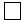 20__ жылдың "____"__________ бастап 20__ жылдың "____"__________ дейін салық есептілігін тапсыруды тоқтата тұру;


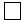 20__ жылдың "____"__________ бастап 20__ жылдың "____"___________ дейін салық есептілігін тапсыруды тоқтата тұрудан бас тарту _________


      _____________________________________________________ себебі бойынша.
      Мемлекеттік органның
      басшысы (басшы орынбасары) ______________________________ ___________
                  (тегі, аты, әкесінің аты (ол болған жағдайда),   (қолы)
                                    мөр орны
      Шешімді алдым _______________________________________________________
      ((тегі, аты, әкесінің аты (ол болған жағдайда), қолы, күні)
      Шешім салық төлеушіге
      (салық агентіне) тапсырылды _________________________________________
                      (мемлекеттік органның лауазымды тұлғасының (тегі, аты,
                          әкесінің аты (ол болған жағдайда), қолы, күні)
      Шешім салық төлеушіге
      (салық агентіне) жіберілді __________________________________________
                    (жіберу және (немесе) алу фактісі туралы растаушы құжат)
      Нысан Бақылауды тағайындау туралы шешім
      20 __ жылғы "___" ________                                    № _____
      (тіркеу күні)
      _____________________________________________________________________
      (Мемлекеттік органның атауы)
      "Салық және бюджетке төленетін басқа да міндетті төлемдер туралы" Қазақстан Республикасының Кодексіне (Салық кодексі) және "Республикалық бюджетке түсетін түсімдердің алынуына, артық (қате) төленген соманың бюджеттен қайтарылуына және (немесе) есепке алынуына және салықтық емес түсімдердің, негізгі капиталды сатудан түсетін түсімдердің, трансферттердің, бюджеттік кредиттерді өтеу, мемлекеттің қаржы активтерін сатудан түсетін соманың, қарыздардың бюджетке түсуін бақылауды жүзеге асыруға жауапты уәкілетті органдардың тізбесін бекіту туралы" Қазақстан Республикасы Үкіметінің 2008 жылғы 31 желтоқсандағы № 1339 қаулысына сәйкес ШЕШТІ:
      1) __________________________________________________________________
      (уәкілетті мемлекеттік органының толық атауы)
      ___________________________________________________ бақылау жүргізуге
      Жеке сәйкестендіру нөмірі/бизнес-сәйкестендіру нөмірі (ЖСН/БСН)
      _____________________________________________________________________
      (бақылауды тағайындау негіздемесі)
      2) бақылау жүргізу үшін жіберілсін: _________________________________
      _____________________________________________________________________
      (мемлекеттік орган(дар)ның лауазымды тұлғасы(лары)ның лауазымы,
      тегі, аты, әкесінің аты (ол болған жағдайда))
      3) бақылау өткізу мерзімі шешімді тапсырған кезден бастап__ жұмыс күні
      4) бақылау жүргізілетін кезең 20__ жылдың "__"________-дан 20__ жылдың "___" _____________ дейін белгіленсін
      5) бақылау жүргізу сұрақтары ________________________________________
      _____________________________________________________________________
      6) бақылау жүргізуге мынадай маман(-дар) жұмылдырылсын:
      _____________________________________________________________________
      (тексеру жүргізуге басқа мемлекеттік органдардан жұмылдырылған
      маман(-дар)ның тегі, аты, әкесінің аты (ол болған жағдайда))
      Мемлекеттік органның басшысы _____________________________ __________
      Мөр орны      (тегі, аты, әкесінің аты (ол болған жағдайда)  (қолы)
      Таныстым және шешімді (көшірмесін) алдым: ___________________________
                    (уәкілетті мемлекеттік органның лауазымды тұлғасының
                 (тегі, аты, әкесінің аты (ол болған жағдайда), қолы, күні)
      Нысан Бақылауды тағайындау туралы __________ № ______ шешімге
қосымша шешім
      20__ жылғы "___" ________                                    № _____
      (тіркеу күні)
      _____________________________________________________________________
      (мемлекеттік органның атауы)
      "Салық және бюджетке төленетін басқа да міндетті төлемдер туралы" Қазақстан Республикасының Кодексіне (Салық кодексі) және "Республикалық бюджетке түсетін түсімдердің алынуына, артық (қате) төленген соманың бюджеттен қайтарылуына және (немесе) есепке алынуына және салықтық емес түсімдердің, негізгі капиталды сатудан түсетін түсімдердің, трансферттердің, бюджеттік кредиттерді өтеу, мемлекеттің қаржы активтерін сатудан түсетін соманың, қарыздардың бюджетке түсуін бақылауды жүзеге асыруға жауапты уәкілетті органдардың тізбесін бекіту туралы" Қазақстан Республикасы Үкіметінің 2008 жылғы 31 желтоқсандағы № 1339 қаулысына сәйкес ШЕШТІ:
      1) __________________________________________________________________
      (уәкілетті мемлекеттік органның атауы)
      _____________________________________________________________________
      уәкілетті мемлекеттік органындағы бақылау "___" жұмыс күніне ұзартылсын.
      Жеке сәйкестендіру нөмірі/бизнес-сәйкестендіру нөмірі (ЖСН/БСН)
      _____________________________________________________________________
      2) бақылау кезеңі 20__ жылдың "__"________ -дан 20__ жылдың "___" _____________ дейін өзгертілсін.
      3) бақылау жүргізіп жатқан тұлғалардың құрамына мемлекеттік кірістер органның мынадай мамандары қосылсын:
      _____________________________________________________________________
        (мемлекеттік орган(дар)ның лауазымды тұлғасы(лары)ның лауазымы,
      аты-жөні)
      _____________________________________________________________________
      4) бақылау жүргізуге мынадай маман(-дар) жұмылдырылсын: ____________
      (бақылау жүргізуге басқа мемлекеттік органдардан жұмылдырылған
      маман(-дар)ның аты-жөні)
      _____________________________________________________________________
      5) бақылау жүргізіп жатқан тұлғалардың құрамынан мынадай мемлекеттік кірістер органдарының мамандары және (немесе) басқа мамандар шығарылсын:
      _____________________________________________________________________
      (тегі, аты, әкесінің аты (ол болған жағдайда), лауазымы)
      Мемлекеттік
      органның басшысы ______ _____________________________________________
        Мөр орны       (қолы) (тегі, аты, әкесінің аты (ол болған жағдайда)
      Таныстым және шешімді (көшірмесін) алдым:
      _____________________________________________________________________
      (уәкілетті мемлекеттік органның лауазымды тұлғасының аты-жөні,
      қолы, күні)
      Нысан Салық төлеушінің (салық агентінің) салық берешегінің, төлеушінің кедендік төлемдер, салықтар және өсімпұлдар бойынша берешегінің есебіне мүлікке билік етуін шектеу туралы шешім
      20__ жылғы "___" ________                                     № _____
      "Салық және бюджетке төленетін басқа да міндетті төлемдер туралы" Қазақстан Республикасы Кодексінің (Салық кодексі) 613-бабына, "Қазақстан Республикасындағы кеден ісі туралы" Қазақстан Республикасы Кодексінің 164-бабына сәйкес
      _____________________________________________________________________
      (мемлекеттік органның атауы)
      ______________________________________________________________ атынан
      _____________________________________________________________________
      (басшының (басшы орынбасарының) тегі, аты, әкесінің аты
      (ол болған жағдайда))
      салық берешегін өтеу туралы 20___ жылғы __________ № _____________ хабарламаның (берешекті және өсімпұлды өтеу туралы хабарлама) негізінде, сондай-ақ салық тексеруінің нәтижелері туралы 20___ жылғы ____________ №____* хабарламаға шағым жасалған жағдайда және (немесе) хабарламаға шағымды қарау нәтижелері бойынша шығарылған жоғары тұрған мемлекет кірістер органының 20___ жылғы ____ № _______ шешімі негізінде; сондай-ақ, Салық Кодексінің 51-3 бабына сәйкес төлеу мерзімі өзгерген ішкі тұтыну үшін кедендік рәсімінде жайланып шығарылған салық төлеуші импортталатын тауарлар бойынша жанама салықтарды төлеу бойынша салық міндеттемесін орындамаған жағдайда, берешектерді, кедендік төлемдер және өсімпұлдарды өтеу туралы 
      20__ жылғы __________ №____ хабарлама** негізінде салық төлеушінің (салық агентінің) төлеушінің мүлкіне билік етуді
      _____________________________________________________________________
        (салық төлеушінің (салық агентінің) (тегі, аты, әкесінің аты (ол
      болған жағдайда), атауы, төлеушінің атауы, мекен жайы,
      _____________________________________________________________________
      жеке сәйкестендіру нөмірі/бизнес-сәйкестендіру нөмірі (ЖСН/БСН))
      _____________________________________________________________________
      _____________________________________________________________________
      _____________________________________________________________________
      (санмен және жазумен)
      сомадағы салық берешегінің есебіне шектеуді ШЕШТІ,
      соның ішінде: 
      _____________________________________________________________________
      (мемлекеттік органның басшысының (басшы орынбасарының) қолы, мөрі)
      Мемлекеттік кірістер органына салық төлеушінің (салық агентінің) қаржы лизингіне не кепілге берілген (алынған) билік етуі шектелген мүлкін лизинг және (немесе) кепіл шартының қолданысы тоқтағанға дейін алуға тыйым салынады.
      Салық төлеушіге (салық агентіне) салық органы мүлкіне билік етуді шектеген күннен бастап және оның күшін жойғанға дейін шарт ережелерін өзгертуге (шарт қолданысын ұзартуға, сублизинг және (немесе) кепілге қайта салу), сондай-ақ мемлекеттік кірістер органы осы мүлікке қатысты шешім шығарған кезден бастап оны жойғанға дейін жалға алушы мен кепіл ұстаушыға мұндай мүлікке меншік құқығын беруге тыйым салынады.
      Шешімді алды ________________________________________________________
      (салық төлеушінің (салық агентінің)/лауазымды тұлғасының, төлеушінің
      (тегі, аты, әкесінің аты (ол болған жағдайда), қолы, күні, мөрі)
      * - салық берешегі бар жағдайда толтырылады
      ** - кедендік төлемдер бойынша берешек толтырылады
      Нысан Салық төлеушінің (салық агентінің) салық берешегінің, төлеушінің кедендік төлемдер, салықтар және өсімпұлдар бойынша берешегінің есебіне билік етуі шектелген мүлік тізімдемесінің актісі
      20__ жылғы "___" ________                                     № _____
      _____________________________________________________________________
      (мемлекеттік органның атауы)
      ______________________________________________________________ атынан
      (мемлекеттік органның лауазымды тұлғасының аты-жөні)
      20__ жылғы ____ №____ салық төлеушінің (салық агентінің) билік ету мүлкін салық берешегінің, төлеушінің кедендік төлемдер, салықтар және өсімпұлдар бойынша берешегінің есебіне шектеу туралы ШЕШІМНІҢ негізінде
      _____________________________________________________________________
      (салық төлеуші (салық агенті), төлеуші лауазымды
      _____________________________________________________________________
      тұлғаларының (тегі, аты, әкесінің аты (ол болған жағдайда))
      _____________________________________________________________________
      _____________________________________________________________________
      (салық төлеушінің (салық агенті) (тегі, аты, әкесінің аты (ол болған
      жағдайда), немесе атауы, заңды мекен-жайы)
      салық төлеушіге (салық агентіне), төлеушіге тиесілі мүліктің тізімдемесін жүргізді.
      Тізімдемеде мынадай мүлік қозғалады: 
      Сипатталған мүлік құнының жиыны:
      _____________________________________________________________________
      ____________________________________________________ теңгені құрайды.
      (санмен және жазумен)
      Осы 20__ жылғы ____ №____ салық төлеушінің (салық агентінің) салық берешегінің, кеден төлемдері, салықтар және өсімпұлдар бойынша берешегінің есебіне билік етуі шектелген мүлік тізімдемесінің Актісінде айтылған барлық негізгі құралдарды мемлекеттік кірістер органының және салық төлеушінің (салық агентінің) лауазымды тұлғалары заттай түрде және менің (біздің) қатысуыммен тексерді және тізімдемеге енгізді, осыған байланысты түгендеуге талабым жоқ.
      Тізімдеме Актісінде санамаланған негізгі құралдар менің (біздің) жауапты сақтауым(-ыз)да.
      Билік етуі шектелген тізімдемеде келтірілген мүлікті шығындағаны, иеліктен шығарғаны немесе заңсыз бергені үшін Қазақстан Республикасы Қылмыстық кодексінің 246 бабы бойынша қылмыстық жауапкершілік туралы ескертілді.
      Осы Актіге, меншік және (немесе) шаруашылық жүргізу құқығын растайтын келесі құжаттардың көшірмелері қосылып беріледі.
      _____________________________________________________________________
      _____________________________________________________________________
      _____________________________________________________________________
      Негізгі құралдардың сақталуына жауапты тұлға(-лар):
      Осы тізімдеме Актісінде көрсетілген деректер мен есептеулерді тексерді:
      Тізімдеме Актісін 
      ______________________________________________________________ жасады
      (мемлекеттік органның лауазымды тұлғасының тегі, аты, әкесінің
      аты (ол болған жағдайда), қолы)
      Тізімдеме Актісімен таныстым және бір данасын алдым
      _____________________________________________________________________
        (салық төлеуші (салық агентінің), төлеушінің лауазымды тұлғасының
      (тегі, аты, әкесінің аты (ол болған жағдайда), қолы)
      Ескерту:
      Тізімдеме жүргізген тұлға және салық төлеушінің (салық агентінің), төлеушінің лауазымды тұлғасы Тізімдеме Актісінің әрбір бетіне қол қояды.
      Нысан Мемлекеттік кірістер органының салық төлеушінің (салық агентінің) кассасы бойынша шығыс операцияларын тоқтата тұру туралы өкімі
      20__ жылғы "___" ________                                     № _____
      (жазба күні)
      "Салық және бюджетке төленетін басқа да міндетті төлемдер туралы" Қазақстан Республикасының Кодексінің (Салық кодексі) 612–бабына сәйкес
      _____________________________________________________________________
      (мемлекеттік органның атауы)
      _____________________________________________________________________
      _____________________________________________________________________
      (салық төлеушінің (салық агентінің) тегі, аты, әкесінің аты, атауы,
      _____________________________________________________________________
      жеке сәйкестендіру нөмірі/бизнес-сәйкестендіру нөмірі (ЖСН/БСН),
      _____________________________________________________________________
      мекен жайы)
      кассадағы: салық берешегін, банкке немесе банк операцияларының жекелеген түрлерін жүзеге асыратын ұйымға кейіннен оларды салық берешегін, міндетті зейнетақы жарналары, міндетті кәсіптік зейнетақы жарналары және әлеуметтік аударымдар бойынша берешектерді өтеу есебіне аудару үшін ақша тапсыру;
      банктің немесе банк операцияларының жекелеген түрлерін жүзеге асыратын ұйымдардың клиенттердің қолма-қол ақшасын беруі бойынша операциялардан басқа, кассадағы қолма-қол ақшаның барлық шығыс операцияларын тоқтата тұрады.
      Салық төлеушінің (салық агентінің) осы өкімді алған кезден бастап кірісіне түсетін ақша қаражаттар түскен күннен кейінгі келесі бір жұмыс күнінен кешіктірілмей бюджет есебіне алынуға тиіс.
      Салық төлеушінің (салық агентінің) кассасы бойынша шығыс операцияларын тоқтата тұру, салық берешегін банкке немесе банк операцияларының жекелеген түрлерін жүзеге асыратын ұйымға өтеу жөніндегі операциялардан басқа, кассадағы қолма-қол ақшалардың барлық шығыс операцияларына, оларды кейіннен салық берешегінің, міндетті зейнетақы жарналарының және әлеуметтік аударымдардың өтеу есебіне жатқызу үшін қолданылады.
      Мемлекеттік кірістер органдары мен олардың лауазымды тұлғаларының заңды талаптарын орындамау жағдайында Сізге Әкімшілік құқық бұзушылық туралы Қазақстан Республикасының кодексіне сәйкес әкімшілік жаза шаралары қолданылады.
      Салық кодексінің 686, 687 баптарына сәйкес салық төлеушінің немесе оның уәкілетті өкілінің мемлекеттік кірістер органдарының лауазымды тұлғалары әрекетін (әрекетсіздігін) мемлекеттік кірістер органының жоғары тұрған органына немесе сотқа Қазақстан Республикасының Заңдарында көзделген тәртіппен шағымдануына құқығы бар.
      Мемлекеттік органның басшысы
      (басшының орынбасары) _______________________________________________
      (тегі, аты, әкесінің аты (ол болған жағдайда), қолы, мөрі)
      Өкімді _______________________________________________________ алдым.
      (салық төлеушінің (салық агентінің) тегі, аты, әкесінің аты
      (ол болған жағдайда)/салық төлеушінің (салық агентінің)
      лауазымды тұлғасының қолы, мөрі, күні)
      Өкім салық төлеушіге
      (салық агентіне)___________________________________________ ұсынылды.
                  (мемлекеттік органның лауазымды тұлғасының тегі, аты,
      әкесінің аты (ол болған жағдайда), қолы, күні)
      Өкім салық төлеушіге
      (салық агентіне) _________________________________________ жіберілді.
      (жіберу және (немесе) алу фактісін растайтын құжат)
      Нысан Салық төлеушінің (салық агентінің) билік етуі шектелген мүлкінен өндіріп алу туралы
№ _______ қаулы
      20__ жылғы "___" ________                            _______________
                                                             (жасалған жері)
      Мен Басшы (басшының орынбасары)
      _____________________________________________________________________
        (мемлекеттік органның атауы, басшының (басшы орынбасарының) тегі,
      _____________________________________________________________________
      аты, әкесінің аты (ол болған жағдайда))
      _____________________________________________________________________
      (салық төлеушінің (салық агентінің) атауы, жеке сәйкестендіру нөмірі/
      _____________________________________________________________________
      сәйкестендіру нөмірі (ЖСН/БСН), мекен жайы)
      осы қаулы шыққан күнінде
      _____________________________________________________________________
      (санмен және жазбамен көрсетілсін)
      ______________________________________________________ теңге құрайтын
      салық берешегін төлеу бойынша салық міндеттемесі орындалмау фактісін АНЫҚТАДЫМ.
      "Салық және бюджетке төленетін басқа да міндетті төлемдер туралы" Қазақстан Республикасының Кодексі (Салық кодексі) 615, 616 баптарымен алдын ала қарастырылған салық берешегін мәжбүрлеп өндіріп алу шаралары салық берешегін төлеуге әкелмеді.
      Жоғарыда баяндалғанның негізінде Салық кодексінің 617 бабын басшылыққа алып,
      _____________________________________________________________________
      (салық төлеушінің (салық агентінің) атауы,
      _____________________________________________________________________
      (БСН/ЖСН), мекен жайы)
      билік ету 20__ жылғы "__" ________ № ___ шешімінің және 20__ жылғы "__"_________ № ____ мүлік тізімдемесінің актісінің негізінде шектелген мүлкінен өндіріп алуды ҚАУЛЫ ЕТТІМ.
      Осы қаулы екі данада жасалған, олардың біреуі шешім және тізімдеме актісімен қоса
      _____________________________________________________________________
      (уәкілетті заң тұлғаның атауы)
      ________________________________________________ орындалуға берілсін.
      Билік етуі шектелген мүлік
      _____________________________________________________________________
      (салық төлеуші (салық агенті) жауапты тұлғаның тегі, аты, әкесінің
      аты (ол болған жағдайда))
      материалдық жауапкершілікпен сақтауына беріледі және осы мекен жай бойынша орналасады
      _____________________________________________________________________
      _____________________________________________________________________
      _____________________________________________________________________
      мөр орны
      _____________________________________________________________________
        (мемлекеттік органның атауы, басшының (басшы орынбасарының) тегі,
      аты, әкесінің аты (ол болған жағдайда))
      _____________________________________________________________ алынды.
      (мүлік бойынша уәкілетті заң тұлғаның тегі, аты, әкесінің аты
      (ол болған жағдайда), қолы, алған күні)
      __________________________________________________________ жіберілді.
      (жіберу және алыну фактісін растайтын құжат)
      Нысан ТАУАР ЧЕГІ
      Ескерту: тауарлық чек, бақылау-касса машинасының техникалық ақауы болған немесе электр энергиясы болмаған жағдайда беріледі.
      Нысан Тауар чектерінің кітабы
      Нысан Қолма қол ақшаны есепке алу кітабы
      кестенің жалғасы
      кестенің жалғасы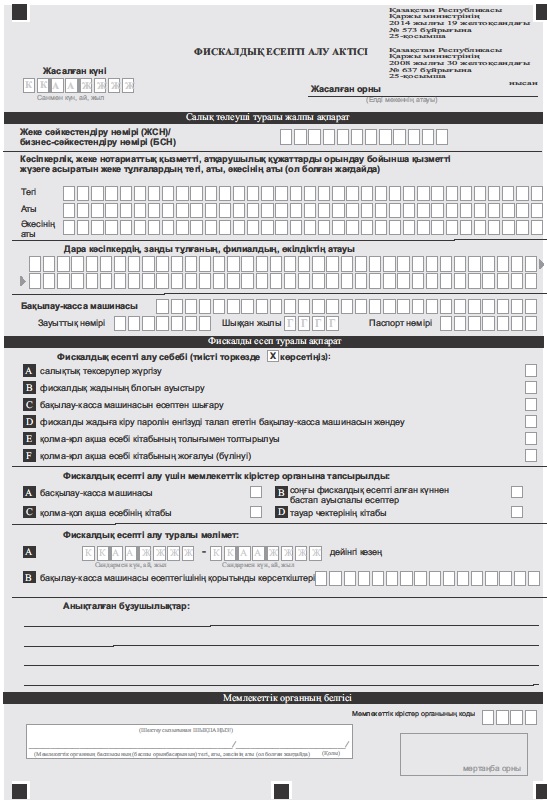 
      Нысан Салықтық талап
      20__ жылғы "___" ________                                     № _____
      _____________________________________________________________________
      (талап жіберілетін шет мемлекетінің құзыретті органның атауы және
      оның мекенжайы)
      _____________________________________________________________________
      _____________________________________________________________________
      _____________________________________________________________________
      _____________________________________________________________________
      Қазақстан Республикасы Кодексінің "Салық және бюджетке төлентін міндетті төлемдер" (Салық Кодексі) 227-бабына
      _____________________________________________________________________
      (құзыретті не уәкілетті органның атауы)
      _____________________________________________________________________
      ______________________________________________________________ сәйкес
      (халықаралық шарттың атауы)
      Қазақстан Республикасында салық берешегі бар мына салық төлеушіге қатысты салықтарды жинауға көмек алу мақсатында жүгінеді:
      _____________________________________________________________________
      _____________________________________________________________________
      (жеке тұлғаның тегі, аты, әкесінің аты (ол болған жағдайда)/
      заңды тұлғаның атауы)
      _____________________________________________________________________
      _____________________________________________________________________
      Резиденттік еліндегі салықтық тіркеу нөмірі _________________________
      резиденттік еліндегі мекенжайы: _____________________________________
      _____________________________________________________________________
      _____________________________________________________________________
      жеке тұлғаның жеке басын куәландыратын құжаттың түрі, нөмірі және берілген күні
      _____________________________________________________________________
      Жеке тұлғаның резиденттік еліндегі жұмыс берушісі және оның мекенжайы
      _____________________________________________________________________
      _____________________________________________________________________
      _____________________________________________________________________
      _____________________________________________________________________
      Қазақстан Республикасына келген (тіркеу) мекенжайы
      _____________________________________________________________________
      _____________________________________________________________________
      _____________________________________________________________________
      _____________________________________________________________________
      Салық төлеушінің үшінші жақтың иелігіндегі мүлкі (болған жағдайда):
      _____________________________________________________________________
      _____________________________________________________________________
      Басқа да маңызды мәліметтер _________________________________________
      _____________________________________________________________________
      Салықтық талап салық берешегін жинау мақсатында жасалды.
      Қазақстан Республикасындағы салық берешегінің сомасы, теңгеде:
      _____________________________________________________________________
      _____________________________________________________________________
      _____________________________________________________________________
      Қазақстан Республикасындағы салық берешегінің сомасы, шетел валютасында:
      _____________________________________________________________________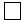 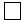 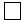 Валюта коды*


      Жиналған соманы
      _____________________________________________________________________
      (банк шоты иесінің атауы/тегі, аты, әкесінің аты (ол болған
      жағдайда) және мекенжайы)
      _____________________________________________________________________
      _____________________________________________________________________
      _______________________________________ банк шотына аударуды сұраймыз
      Салық төлеу туралы хабарлама салық берешегі бар тұлғаға жіберілді
      (күні)
      _____________________________________________________________________
      Мен, төменде қол қоюшы
      _____________________________________________________________________
      (құзыретті не уәкілетті органның тұлғасының лауазымы және тегі, аты,
      әкесінің аты (ол болған жағдайда))
      _____________________________________________________________________
      _____________________________________________________________________
      _____________________________________________________________________
      Мынаны:
      Салықтық талап жоғарыда көрсетілген халықаралық шартпен көзделген салықтарға қатысты, дауланбайды, әкімшілік органның шешіміне жоғары тұрған инстанцияның әкімшілік органына апелляциямен және сотқа апелляциямен теріске шығарылмайды. Салықтық талап халықаралық шарт шеңберінде мәжбүрлі түрде жүзеге асырылады. Көрсетілген салықтарды Қазақстан Республикасында өндіріп алу мүмкін емес. Осы құжатта көрсетілген ақпарат дұрыс. Көмекті жоғарыда аталған халықаралық шарт шеңберінде құзыретті орган сұратады. Салық түрлері қимасында берешек сомасы қоса беріледі.
      Қолы _________________ мөр орны
      Күні __________________
      * "Валюта коды" бағанын толтырған кезде "Кеден декларацияларын толтыру үшін пайдаланылатын жіктеуіштер туралы" Кеден одағы комиссиясының 2010 жылғы 20 қыркүйектегі № 378 шешімімен (бұдан әрі - Шешім) бекітілген 23 "Валюталар жіктеуіші" қосымшасына сәйкес валюталардың кодын көрсету қажет.
      Нысан Қазақстан Республикасының салық заңнамасын бұзушылықты жою туралы талап
      20__ жылғы "___" ________                                     № _____
      "Салық және бюджетке төленетін басқа да міндетті төлемдер туралы" Қазақстан Республикасы Кодексінің (Салық кодексі) 656-бабы 7-тармағына сәйкес
      _____________________________________________________________________
      (мемлекеттік органның атауы)
      Сізге _______________________________________________________________
      (уәкілетті мемлекеттік органның басшысының тегі, аты, әкесінің
      аты (ол болған жағдайда), уәкілетті мемлекеттік органның толық
      атауы, мекен-жайы)
      _____________________________________________________________________
      Жеке сәйкестендіру нөмірі/бизнес-сәйкестендіру нөмірі (ЖСН/БСН) _____
      _____________________________________________________________________
      Қазақстан Республикасы салық заңнамасынының бұзушылықтарын жою қажеттігі туралы хабарлайды:
      _____________________________________________________________________
      (бюджетке енгізілуі тиіс соммалар (болған жағдайда) көрсетіле отырып,
      бұзушылық мәні)
      _____________________________________________________________________
      Салық кодексінің 656-бабына сәйкес Сізге осы талапты табыс еткен (алған) күннен бастап отыз жұмыс күні ішінде бұзушылықтарды жою қажет.
      Олар жойылмаған жағдайда Сіз Қазақстан Республикасының заңнамасына сәйкес жауапқа тартыласыз. Салық кодексінің 686, 687-баптарына сәйкес салық төлеушінің немесе оның уәкілетті өкілінің мемлекеттік кірістер органдарының лауазымды тұлғалары әрекетін (әрекетсіздігін) мемлекеттік кірістер органдарының жоғары тұрған органына немесе сотқа Қазақстан Республикасының Заңдарында көзделген тәртіппен шағымдануына құқығы бар.
      Мемлекеттік органның басшысы _______ _______________________________
             мөр орны               (қолы)   (тегі, аты, әкесінің аты (ол
                                                   болған жағдайда))
      Талапты алдым ______________________________________________________
      (уәкілетті мемлекеттік орган басшысының тегі, аты, әкесінің
      аты (ол болған жағдайда), қолы, күні)
      Талапты уәкілеттi
      мемлекеттік органға табыс еттім ____________________________________
                     (мемлекеттік органның лауазымды тұлғасының (тегі, аты,
                         әкесінің аты (ол болған жағдайда), қолы, күні)
      Талап уәкілетті мемлекеттік органға жіберілді _______________________
                      (жіберу және (немесе) алу фактісін растайтын құжат)
      Нысан Қосылған құн салығы бойынша тіркеу есебінен шығарудан бас тарту туралы шешім
      20__ жылғы "___" ________                                    № _____
      "Салық және бюджетке төленетін басқа да міндетті төлемдер туралы" Қазақстан Республикасы Кодексіне (Салық кодексі) сәйкес
      _____________________________________________________________________
      (мемлекеттік органның атауы)
      _____________________________________________________________________
      Салықтық өтінішті қарап шығып _________________________________
                                  (салық төлеушінің тегі, аты, әкесінің аты
      _____________________________________________________________________
      (ол болған жағдайда) немесе атауы, ЖСН/БСН)
            20__ жылғы "____" _______________ қосылған құн салығы бойынша тіркеу есебіне қою туралы, ШЕШТІ:
            қосылған құн салығы бойынша тіркеу есебінен шығарудан келесідей себептер бойынша бас тартты:
      _____________________________________________________________________
      (мемлекеттік орган бір немесе бірнеше себеп көрсетеді,
      _____________________________________________________________________
      Салық кодексінің 571 бабы 3 тармағында қарастырылған)
      _____________________________________________________________________
      _____________________________________________________________________
      _____________________________________________________________________
      _____________________________________________________________________
      Мемлекеттік органның
      басшысы (басшының орынбасары) _______________________________________
      (тегі, аты, әкесінің аты (ол болған жағдайда), қолы, мөрі)
      Шешімді алдым _______________________________________________________
      (салық төлеушінің (салық агентінің)/салық төлеушінің (салық
      агентінің) лауазымды тұлғасының тегі, аты, әкесінің аты (ол
      болған жағдайда), атауы, қолы, мөрі, күні)
      Шешім салық төлеушіге берілді _______________________________________
      (тегі, аты, әкесінің аты (ол болған жағдайда), мемлекеттік
      органның лауазымды тұлғасы, қолы, күні)
      Шешім салық төлеушіге жолданды ______________________________________
                      (жолданғанын және (немесе) алғанын растайтын құжат)
      Нысан Дебиторлардың банк шоттарындағы ақшадан өндiрiп алу туралы хабарлама
      20__ жылғы "___" ________                                    № _____
      "Қазақстан Республикасындағы кеден ісі туралы" Қазақстан Республикасы Кодексінің 166 бабына сәйкес
      _____________________________________________________________________
      (мемлекеттік органның атауы)
      Сізге _______________________________________________________________
                  (төлеуші дебиторының атауы, жеке сәйкестендіру нөмірі/
      _____________________________________________________________________
                    бизнес-сәйкестендіру нөмірі (ЖСН/БСН), мекен-жайы)
      Сiздiң банк шотыңыздағы _______________________________________ теңге
      сомадағы ақшаны төлеушінің
      _____________________________________________________________________
      (төлеушінің атауы,
      _____________________________________________________________________
      (ЖСН/БСН), мекен-жайы)
      өтеу есебінен өндiрiп алуға жүгіну туралы хабарлайды.
      Осы хабарламаны алған сәттен бастап Сізге "Қазақстан Республикасындағы кеден ісі туралы" Қазақстан Республикасы Кодексінің 166-бабының 2–тармағына сәйкес хабарламаны алу күніне берешекті өтеушімен бірлесіп жасасқан өзара есеп айырысуды салыстыру актiсiн
      ______________________________ жиырма жұмыс күннің ішінде ұсыну қажет.
      (мемлекеттік органның атауы)
      Мемлекеттік кірістер органдарының және олардың лауазымды тұлғаларының заңды талаптары орындалмаған жағдайда, Сізге "Әкімшілік құқық бұзушылықтар туралы" Қазақстан Республикасының кодексіне сәйкес әкімшілік жазаларға тарту шаралары қолданылатын болады.
      "Қазақстан Республикасындағы кеден ісі туралы" Қазақстан Республикасы Кодексінің 17 бабына сәйкес берешек өтеуші мемлекеттік кірістер органдарының лауазымды тұлғалары әрекетіне (әрекетсіздігіне) мемлекеттік кірістер органдарының жоғары тұрған органына немесе сотқа шағымдануына құқылы.
      Мемлекеттік органның басшы
      (басшының орынбасары) _______________________________________________
                 (тегі, аты, әкесінің аты (ол болған жағдайда), қолы, мөрі)
      Хабарламаны ___________________________________________________ алды.
                   (төлеушінің дебиторының (тегі, аты, әкесінің аты (ол
      болған жағдайда), атауы, қолы, мөрі, күні)
      Хабарлама берешек төлеушінің дебиторына 
      _________________________________________________________ тапсырылды.
        (мемлекеттік органның лауазымды тұлғасының (тегі, аты,
      әкесінің аты (ол болған жағдайда), қолы, күні)
      Хабарлама берешек төлеушінің дебиторына
      __________________________________________________________ жіберілді.
      (жіберу және (немесе) алу фактісін растайтын құжат)
      Нысан Төлеушінің кассасы бойынша шығыс операцияларын тоқтата тұру туралы мемлекеттік кірістер органының өкімі
      20__ жылғы "___" ________                                      № ____
      "Қазақстан Республикасындағы кеден ісі туралы" Қазақстан Республикасы Кодексінің 163–бабына сәйкес
      _____________________________________________________________________
      (мемлекеттік органның атауы)
      _____________________________________________________________________
      _____________________________________________________________________
      (кедендік төлемдер, салықтар мен өсімпұлдар бойынша берешек
      төлеушінің тегі, аты, әкесінің аты, атауы, сәйкестендіру нөмірі
      (БСН/ЖСН), мекен-жайы)
      _____________________________________________________________________
      ______________________________________________________ кассадағы ақша қаражаттарының қолма-қол барлық шығыс операцияларын (кедендік төлемдер, салықтар мен өсімпұлдар бойынша берешегін өтеу бойынша операцияларынан басқа) тоқтатады.
      Берешек төлеушінің осы өкімді алған сәтінен бастап кірісіне түсетін ақша қаражаттар түскен күннен кейінгі бiр жұмыс күнiнен кешiктiрiлмей бюджет есебiне алынуға тиiс.
      Мемлекеттік кірістер органының және олардың лауазымды тұлғаларының заңды талаптары орындалмаған жағдайда Сізге Қазақстан Республикасы Әкімшілік құқық бұзушылық туралы кодексіне сәйкес әкiмшiлiк жаза шаралары қолданылады.
      "Қазақстан Республикасындағы кеден ісі туралы" Қазақстан Республикасы Кодексінің 17-бабына сәйкес берешек өтеушінің жоғары тұрған мемлекеттік кірістер органына немесе сотқа мемлекеттік кірістер органдарының лауазымды адамдарының әрекетiне (әрекетсiздiгiне) шағымдануға құқылы.
      Мемлекеттік органның басшысы
      (басшының орынбасары) _______________________________________________
                 (тегі, аты, әкесінің аты (ол болған жағдайда), қолы, мөрі)
      Өкімді алды _________________________________________________________
                   (берешек өтеушінің (тегі, аты, әкесінің аты (ол болған
      жағдайда), қолы, мөрі, күні)
      Өкім берешек өтеушіге тапсырылды
      _____________________________________________________________________
      (Мемлекеттік органның лауазымды тұлғасының (тегі, аты, әкесінің аты
      (ол болған жағдайда), қолы, күні)
      Өкім берешек төлеушіге жіберілді
      _____________________________________________________________________
      (жіберу және (немесе) алу фактісін растайтын құжат)
      Нысан Төлеушінің билік етуі шектелген мүлкін өндіріп алу туралы
№ _______ ҚАУЛЫ
      20__ жылғы "___" ________                                     № _____
      Мен, Басшы (басшының орынбасары)
      _____________________________________________________________________
        (мемлекеттік органның атауы, басшысының (басшы орынбасарының) тегі,
      аты, әкесінің аты (ол болған жағдайда))
      _____________________________________________________________________
      (төлеушінің атауы, тегі, аты, әкесінің аты, (ол болған жағдайда)
      _____________________________________________________________________
        жеке сәйкестендіру нөмірі/бизнес-сәйкестендіру нөмірі (ЖСН/БСН),
      мекенжайы)
      осы қаулы шыққан күнінде
      _____________________________________________________________________
      (санмен және жазбамен көрсетілсін)
      _____________________________________________________________________
      теңгені құрайтын кедендік төлемдер, салықтар және өсімпұл бойынша берешекті өтеу бойынша кеден міндеттемесі орындалмау фактісін АНЫҚТАДЫМ
      "Қазақстан Республикасындағы кеден ісі туралы" Қазақстан Республикасы Кодексінің 165, 166–баптарымен көзделген кедендік төлемдер, салықтар мен өсімпұл бойынша берешегін мәжбүрлеп өндіріп алу шаралары кедендік төлемдер, салықтар мен өсімпұл бойынша берешегін өтеуге әкелген жоқ.
      Жоғарыда жазылғандардың негізінде, "Қазақстан Республикасындағы кеден ісі туралы" Қазақстан Республикасы Кодексінің 167-бабын басшылыққа ала отырып,
      _____________________________________________________________________
        (төлеушінің (тегі, аты, әкесінің аты (ол болған жағдайда), атауы,
      ЖСН/БСН, мекенжайы)
      _____________________________________________________________________
      билік ету 20__ жылғы "__"__________ № _______ шешімінің және 20__ жылғы "__"______ № ___ мүлік тізімдемесінің актісінің негізінде шектелген мүлкінен өндіріп алуды ҚАУЛЫ ЕТТІМ:
      Осы қаулы екі данада жасалған, олардың біреуі шешім және тізімдеме актісімен қоса
      _____________________________________________________________________
      (уәкілетті заң тұлғаның атауы)
      ________________________________________________ орындалуға берілсін.
      Билік етуі шектелген мүлік
      _____________________________________________________________________
      (салық төлеуші (салық агенті) жауапты тұлғаның тегі, аты, әкесінің
      аты (ол болған жағдайда)
      материалдық жауапкершілікпен сақтауына беріледі және осы мекен жай бойынша орналасады
      _____________________________________________________________________
      _____________________________________________________________________
      _____________________________________________________________________
      мөр орны
      _____________________________________________________________________
      (мемлекеттік органның атауы, басшының (басшының орынбасарының) тегі,
      аты, әкесінің аты (ол болған жағдайда))
      _____________________________________________________________ алынды.
        (мүлік бойынша уәкілетті заң тұлғаның тегі, аты, әкесінің
      аты (ол болған жағдайда), қолы, алған күні)
      __________________________________________________________ жіберілді.
      (жіберу және алыну фактісін растайтын құжат)
      Нысан Салық төлеушінің (салық агентінің) салық берешегінің, төлеушінің кедендік төлемдер, салықтар және өсімпұлдар бойынша берешегінің есебіне мүлікке билік етуін шектеу туралы шешімінің және мүлік тізімдемесінің актісінің күшін жою туралы
шешім
      20__ жылғы "___" ________                                     № _____
      "Салық және бюджетке төленетін басқа да міндетті төлемдер туралы" Қазақстан Республикасы Кодексінің (Салық кодексі) 613-бабына, "Қазақстан Республикасындағы кеден ісі туралы" Қазақстан Республикасы Кодексінің 164-бабына сәйкес,
      _____________________________________________________________________
      (мемлекеттік органның атауы)
      _____________________________________________________________________
      (мүлікке билік етуін шектеу туралы шешімінің күшін жою себебін
      көрсету керек)
      _____________________________________________________________________
      негізге ала отырып салық төлеуші (салық агенті) 
      _____________________________________________________________________
      (салық төлеушінің (салық агенті), төлеушінің тегі, аты, әкесінің аты
      _____________________________________________________________________
      (ол болған жағдайда) немесе атауы, жеке сәйкестендіру нөмірі/
      _____________________________________________________________________
      бизнес-сәйкестендіру нөмірі (ЖСН/БСН), мекен-жайы) 
      20__ жылғы "__" ___________ №__________ мүлікке билік етуін шектеу туралы шешімінің және 20__ жылғы "___" ____________ № _________ билік етуі шектелген мүлік тізімдемесі актісінің (болған жағдайда) күшін жояды.
      Мемлекеттік органның басшысы
      (басшының орынбасары) _______________________________________________
      (тегі, аты, әкесінің аты (ол болған жағдайда), қолы, мөр)
      Шешім ________________________________________________________ алдым.
      (салық төлеушінің (салық агентінің), төлеушінің қолы, күні, мөр)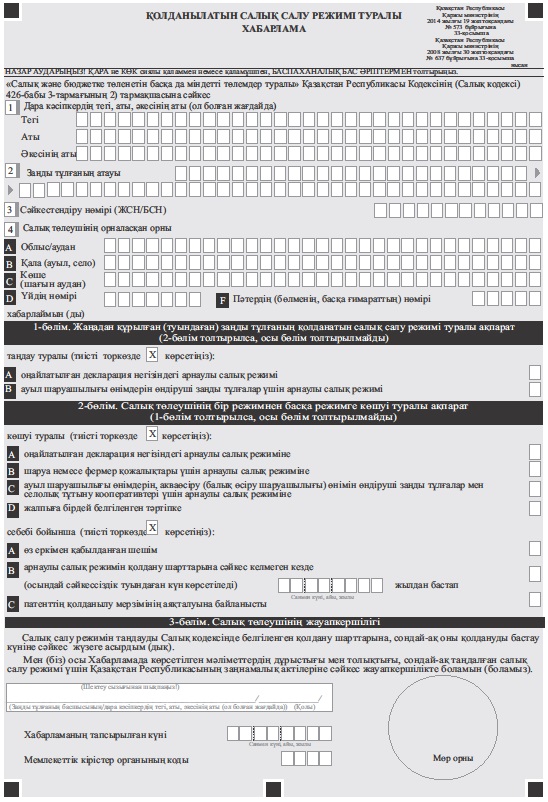 
      Нысан
      Ескерту. Дара кәсіпкерлерге арналған арнаулы салық режимін қолдануға патентте мынадай мәліметтер көрсетіледі:
      1) мемлекеттік органның атауы;
      2) дара кәсіпкердің тегі, аты, әкесінің аты (ол болған жағдайда);
      3) дара кәсіпкердің тұрғылықты мекенжайы;
      4) жеке сәйкестендіру нөмірі (ЖСН);
      5) патенттің қолданыс мерзімі;
      6) кәсіпкерлік қызметтің түрі;
      7) кәсіпкерлік қызметті жүзеге асыру орны;
      8) дара кәсіпкердің мемлекеттік тіркеу туралы куәлігі: сериясы, нөмірі, берілген күні;
      9) мәлімделген табыс;
      10) мемлекеттік органның басшысының электрондық цифрлық қолтаңбасы туралы ақпарат;
      11) патенттің нөмірі мен сериясы.
      Нысан Жеке табыс салығы және мүлік жөніндегі декларацияларды электрондық түрде қабылдау туралы анықтама
      Жеке сәйкестендіру нөмірі (ЖСН) _____________________________________
      Тегі, аты, әкесінің аты (ол болған жағдайда)_________________________
      Салық есептілігі нысанның коды __________ версиясы __________________
      Салық есептілігі нысанның түрі ______________________________________
      Салық есептілігі нысанның атауы _____________________________________
      Салық кезені ________________________________________________________
      Қабылдау әдісі ______________________________________________________
      Алушы мемлекеттік кірістер органының коды ___________________________
      Салық есептілігі құжатының кіріс (тіркеу) нөмірі ____________________
      Қолданбалы сервердің қолтанбасы
      Нысан Электронды түрдегі салық есептілігін мемлекеттік кірістер органының қабылдағаны немесе қабылдамағаны туралы хабарлама
      Жеке сәйкестендіру нөмірі/бизнес сәйкестендіру нөмірі (ЖСН/БСН) _____
      Салық төлеушінің атауы/тегі, аты, әкесінің аты (ол болған жағдайда)__
      _____________________________________________________________________
      _____________________________________________________________________
      Салық есептілігі нысанның коды __________ версиясы __________________
      Салық есептілігі нысанның түрі ______________________________________
      Салық есептілігі нысанның атауы _____________________________________
      Келісім-шарттың деректемесі №_______________ 2013 жылы "___" ________
      Тауарларды әкелу және жанама салықтарды төлеу туралы өтініштің деректемесі:
      ________ жылғы "____" ________ № ___________________
      Салық кезені _______________________________________
      Қабылдау әдесі _____________________________________
      Алушы мемлекеттік кірістер органының коды __________
      Салық есептілігі құжатының кіріс (тіркеу) нөмірі ____________________
      Салық есептілігін қабылдау кезіндегі қателіктер:
      Қолданбалы сервердің қолтанбасы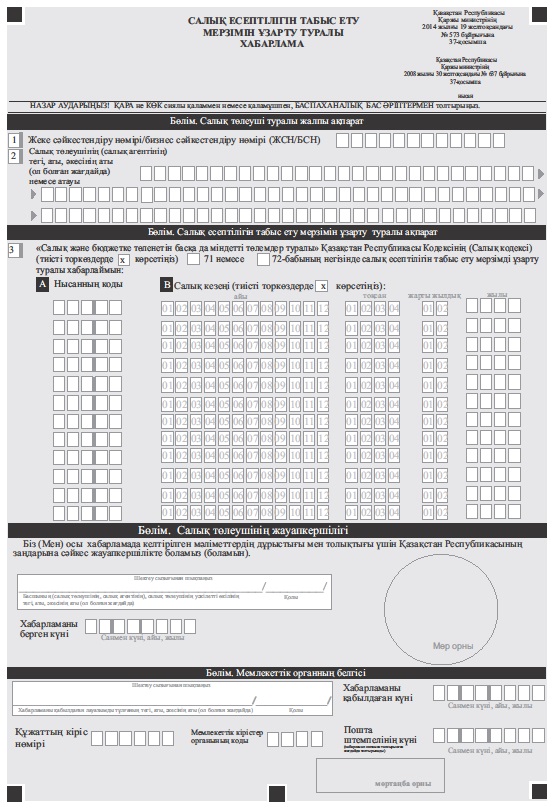 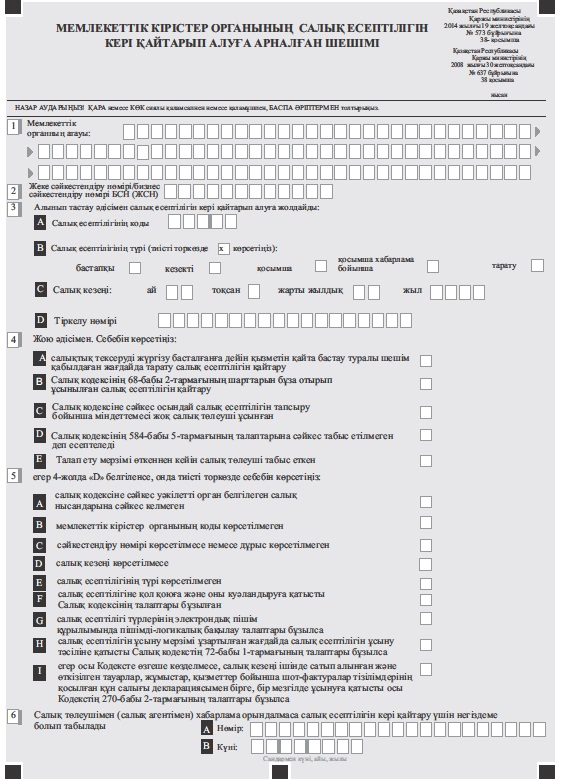 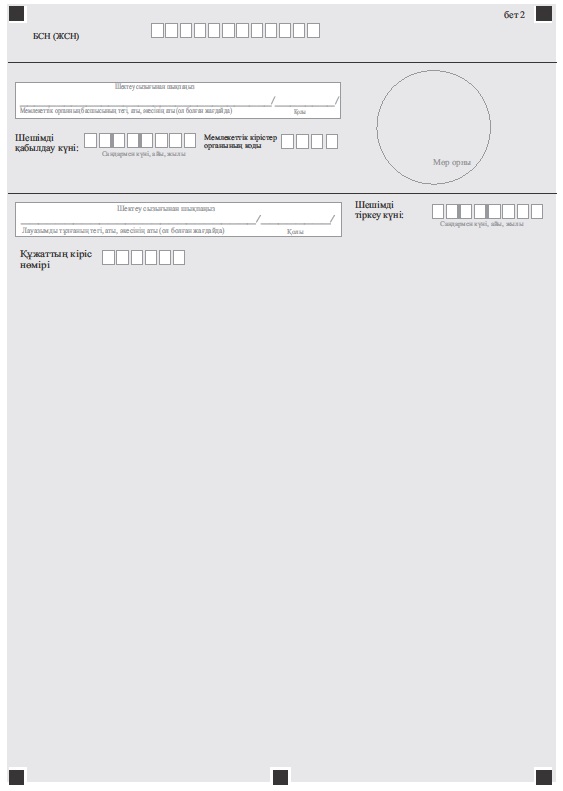 
      Нысан Жеке табыс салығы мен мүлік жөніндегі декларацияларды қағаз жеткізгіште қабылдау туралы анықтама
      Жеке сәйкестендіру нөмірі (ЖСН) _____________________________________
      Тегі, аты, әкесінің аты (ол болған жағдайда) ________________________
      Салық есептілігі нысанның коды ____________ версиясы ________________
      Салық есептілігі нысанның түрі ______________________________________
      Салық кезені ________________________________________________________
      Алушы мемлекеттік кірістер органының коды ___________________________
      Салық есептілігі құжатының кіріс (тіркеу) нөмірі ____________________
      ______________________________________________________ ______________
      (декларацияны қабылдаған лауазымды тұлғаның тегі,          (қолы)
          аты, әкесінің аты (ол болған жағдайда),)
      Мемлекеттік органның
      декларацияны қабылдаған күні __________________________ мөртаңба орны
      Нысан Камералдық бақылау нәтижелері бойынша анықталған бұзушылықтарды жою туралы хабарлама
      20__ жылғы "___" ________                                    № _____
      _____________________________________________________________________
      (мемлекеттік органның атауы)
      "Салық және бюджетке төленетін басқа да міндетті төлемдер туралы" Қазақстан Республикасы Кодексінің (Салық кодексі) 587-бабына сәйкес Сізді
      _____________________________________________________________________
      (салық төлеушінің тегі, аты, әкесінің аты (ол болған жағдайда)
      _____________________________________________________________________
      немесе толық атауы, жеке сәйкестендіру нөмірі/бизнес-сәйкестендіру
      нөмірі (ЖСН/БСН)
      20____ жылдың "____"
      _____________________________________________________________________
      _____________________________________________________________________
      ____________________________________________________ салық есептілігі
      (салық кезеңі мен салық есептілігінің атауы)
      бойынша анықталған бұзушылықтар туралы хабарландырады.
      Осы хабарландыру мәлімет үшін жіберіледі және орындалуға міндетті болып табылмайды.
      Анықталған бұзушылықтардың сипаттамалары бар қосымша ___ парақта.
      Нысан Қосылған құн салығы бойынша тіркеу есебіне қоюдан бас тарту туралы шешім
      20__ жылғы "___" ________                                     № _____
      "Салық және бюджетке төленетін басқа да міндетті төлемдер туралы" Қазақстан Республикасының Кодексіне сәйкес
      _____________________________________________________________________
      (мемлекеттік органның атауы)
      _____________________________________________________________________
      (тегі, аты, әкесінің аты (ол болған жағдайда) немесе салық
      _____________________________________________________________________
      төлеушінің атауы, ЖСН/БСН)
            20__ жылғы "____" _______________ қосылған құн салығы бойынша тіркеу есебіне қою туралы салықтық өтінішті қарап ШЕШТІ:
            қосылған құн салығы бойынша тіркеу есебіне қоюдан ерікті түрде мынадай жағдайлар бойынша бас тартты:
      _____________________________________________________________________
      (мемлекеттік орган бір немесе бірнеше шарттарды көрсетті,
      _____________________________________________________________________
      Қазақстан Республикасы Кодексінің 569-бабының 3-тармағында көзделген
      _____________________________________________________________________
        "Салық және бюджетке төленетін басқа да міндетті төлемдер туралы"
      (Салық кодексі))
      _____________________________________________________________________
      _____________________________________________________________________
      _____________________________________________________________________
      Мемлекеттік органның басшысы ________________________________________
      (басшының орынбасары)                (тегі, аты, әкесінің аты
                                        (ол болған  жағдайда) қолы, мөр)
      Шешімді алдым _______________________________________________________
                         (тегі, аты, әкесінің аты (ол болған жағдайда)
                 салық төлеушінің атауы (салық агенті), қолы, (мөр), күні)
      Шешім салық төлеушіге берілді _______________________________________
                        (мемлекеттік органның лауазымды адамының тегі, аты,
                           әкесінің аты (ол болған жағдайда) қолы, күні)
      Шешім салық төлеушіге жолданды ______________________________________
      (жолданған және (немесе) алған фактісі туралы растайтын құжат)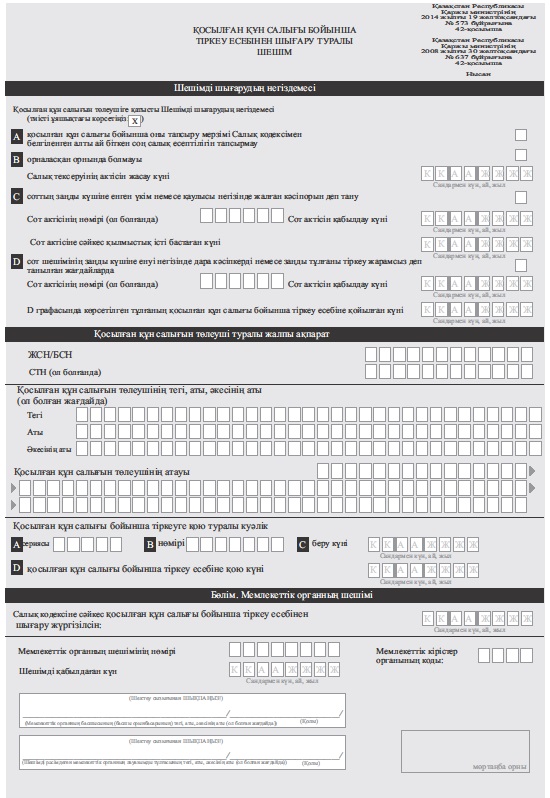 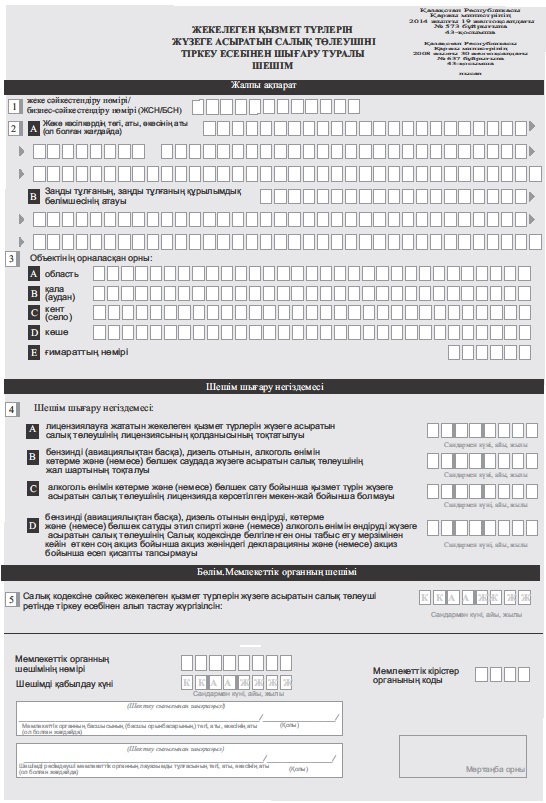 
      Нысан Бақылау-касса машинасын тіркеу карточкасы
      Нысан Бақылау-касса машинасы пломбасының бүтіндігін бұзуға мемлекеттік кірістер органының рұқсаты
      20__ жылғы "___" ________                             _______________
                                                             (жасалған орны)
      _____________________________________________________________________
      (мемлекеттік органның атауы)
      _____________________________________________________________________
      (салық төлеушінің тегі, аты, әкесінің аты (ол болған жағдайда)
      немесе атауы,
      ______________ 20___ жылғы "____" ___________________________________
      ЖСН/БСН)
      Бақылау-касса машинасын пайдалану кезінде туындайтын міндеттемелерді орындау туралы салықтық өтінішіне сәйкес, сондай-ақ
      _____________________________________________________________________
      (Техникалық қызмет көрсету орталығының атауы)
      Техникалық қызмет көрсету орталығының
      _____________________________________________________________________
      _____________________________________________________________________
      _____________________________________________________________________
      _____________________________________ себепті техникалық ақаулығы туралы 20___ жылғы "_____" _________________ № _______ қорытындысының негізінде зауыттық нөмірі ________________, тіркеу карточкасы №______________________, берілген күні 20___жылғы "___" ____________ _________________________ бақылау-касса машинасының техникалық ақаулығын жою үшін № _______________________ пломбасының тұтастығын бұзуға РҰҚСАТ етуге шешім қабылдады.
      Мемлекеттік кірістер органының пломбасын орнату үшін Сізге ақаулықты жойғаннан кейін бақылау-касса машинасын мемлекеттік кірістер органына 20___ жылдың "____" _________ кешіктірмейтін мерзімде беруіңіз қажет.
      Пломба орнатуға жауапты
      мемлекеттік органның
      лауазымды тұлғасы  _______  _________________________________________
                          (қолы)     (тегі, аты, әкесінің аты (ол болған
                                                      жағдайда))
      Рұқсатты алдым ______________________________________________________
      (салық төлеушінің тегі, аты, әкесінің аты (ол болған жағдайда))
      не атауы, қолы, (мөрі), күні)
      Нысан Импортталатын тауарларға қосылған құн салығын төлеу мерзімін өзгерту (өзгертуден бас тарту) туралы шешім
      20__ жылғы "___" ________                                     № _____
      "Салық және бюджетке төленетін басқа да міндетті төлемдер туралы" Қазақстан Республикасы Кодексін (Салық кодексі) қолданысқа енгізу туралы" 2008 жылғы 10 желтоқсандағы Қазақстан Республикасы Заңының 49-бабымен қолданыс мерзімі созылған "Салық және бюджетке төленетін басқа да міндетті төлемдер туралы" 2001 жылғы 12 маусымдағы Қазақстан Республикасы Кодексінің (Салық кодексі) 249-бабына сәйкес
      _____________________________________________________________________
      (импортталатын тауарларға қосылған құн салығын төлейтін мерзімді
        өзгерту (өзгертуден бас тарту) туралы шешімді қабылдайтын уәкілетті
      органның атауы)
      _____________________________________________________________________
      - 20___ жылғы "____" "___________" қосылған құн салығын төлейтін мерзімді өзгерту туралы өтінішті,
      - тауарларды жеткізуге шарттардың (келісімшарттардың) көшірмелері;
      - Қазақстан Республикасының кеден заңнамасына сәйкес импортталатын тауарларды өндірістік өңдеуге арналған тауарларды импортталатын тауарларға жатқызуды растау туралы мемлекеттік кірістер органының қорытындысы қарап,
      _____________________________________________________________________
      (салық төлеушінің атауы, аты-жөні, тегі, сәйкестендіру нөмірі
      (ЖСН/БСН)
      _____________________________________________________________________
      (қосылған құн салығы бойынша есепке қою туралы куәлігінің нөмірі
      _____________________________________________________________________
      және сериясы, қойған күні)
      шешім қабылдады: 
            1) мына импортталатын тауарларға қосылған құн салығын төлейтін
      мерзімді өзгерту туралы: (тиісті ұяда х көрсетіңіз)               
       өнеркәсіптік қайта өңдеу үшін шикізат пен материалдар:            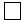 
      ____________________ шарт (келісімшарт) бойынша _____________________
      ____________________ шарт (келісімшарт) бойынша _____________________
      ____________________ шарт (келісімшарт) бойынша _____________________
      ____________________ шарт (келісімшарт) бойынша _____________________
      ____________________ шарт (келісімшарт) бойынша _____________________
       суға                                                              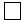 
       газға                                                             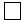 
       электрқуатына                                                     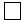 
       мерзімге: (тиісті ұяда х көрсетіңіз) үш айға 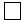 күнтізбелік жылға 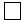 
      2) импортталатын тауарларға қосылған құн салығын төлейтін мерзімді өзгертуден бас тарту туралы
      _____________________________________________________________________
      (бас тартудың себептері көрсетіледі)
      _____________________________________________________________________
      _____________________________________________________________________
      _____________________________________________________________________
      _____________________________________________________________________
      _____________________________________________________________________
      Басшы
      (Басшының орынбасары) ___________________________________   _________
                    (тегі, аты, әкесінің аты (ол болған жағдайда))  (қолы)
      мөр орны
      Нысан Салықтар, бюджетке төленетін басқа да міндетті төлемдер және (немесе) өсiмпұлдар төлеу жөніндегі салық міндеттемесін орындау мерзімдерін өзгерту (өзгертуден бас тарту) туралы
шешім
      20__ жылғы "___" ________                                     № _____
      "Салық және бюджетке төленетін басқа да міндетті төлемдер туралы" Қазақстан Республикасы Кодексінің 6-тарауына сәйкес
      _____________________________________________________________________
      (салықтар, бюджетке төленетін басқа да міндетті төлемдер және
      (немесе) өсiмпұлдар төлеу жөніндегі салық міндеттемесін орындау
      мерзімдерін өзгерту туралы шешім қабылдауға уәкілеттік берілген
      уәкілетті органның не мемлекеттік органның атауы)
      _____________________________________________________________________
      өтінішті қарап ______________________________________________________
                     (Т.А.Ә., салық төлеушінің (салық агентінің) атауы, жеке
                   сәйкестендіру нөмірі/бизнес–сәйкестендіру нөмірі(ЖСН/БСН)
      20___ жылғы "____" "_______" №_________ ШЕШІМ қабылдады:
      (тиісті торкөздің бірі Х белгісімен белгіленеді)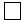 салықтар және (немесе) өсiмпұлдар төлеу жөніндегі салық міндеттемесін орындау мерзімдерін өзгерту туралы


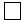 салықтар және (немесе) өсiмпұлдар төлеу жөніндегі салық міндеттемесін орындау мерзімдерін өзгертуден бас тарту туралы, себебі


      _____________________________________________________________________
      _____________________________________________________________________
      (бас тартудың себептері көрсетіледі)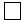 салықтық тексеру нәтижелері туралы хабарламада көрсетілген салықтардың, бюджетке төленетін басқа да міндетті төлемдердің және (немесе) өсімпұлдардың есепке жазылған сомаларын төлеу жөніндегі салық міндеттемесін орындау мерзімдерін өзгерту туралы


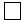 салықтық тексеру нәтижелері туралы хабарламада көрсетілген салықтардың, бюджетке төленетін басқа да міндетті төлемдердің және (немесе) өсімпұлдардың есепке жазылған сомаларын төлеу жөніндегі салық міндеттемесін орындау мерзімдерін өзгертуден бас тарту туралы, себебі ______________________________


      _____________________________________________________________________
      (бас тартудың себептері көрсетіледі)
                                                                       теңге
      20___ жылғы "___" ______ бастап 20____ жылғы "_____" _________ дейінгі кезеңге
      Қосымша: салық міндеттемесін орындау кестесі ___ парақта.
      Басшы 
      (басшы орынбасары) ________________________________  ______ мөр орны 
      тегі, аты, әкесінің аты (ол болған жағдайда))  (қолы)
      Шешімді алды ________________________________________________________
                     (тегі, аты, әкесінің аты (ол болған жағдайда), салық
      төлеушінің аты-жөні, қолы, күні)
      Шешім салық төлеушіге
      (салық агентіне) жіберілді __________________________________________
                        (жіберу және (немесе) алу фактісін растайтын құжат)
      Нысан Кеден одағына мүше мемлекеттердің салық органдарынан келіп түскен тауарларды әкелу және жанама салықтарды төлеу туралы өтініштен мәліметтерді мемлекеттік кірістер органының алу туралы хабарлама
      Сатушының сәйкестендіру нөмірі:______________________________________
      Сатушының атауы: ____________________________________________________
      Сатып алушының сәйкестендіру нөмірі: ________________________________
      Сатып алушының атауы: _______________________________________________
      Сатып алушы елінің коды: ____________________________________________
      Шарттың (келісім-шарттың) нөмірі мен күні: __________________________
      Белгі нөмірі мен күні: ______________________________________________
      Өтініштің келіп түскен күні: ________________________________________
      Кері қайтарылған өтініш белгісінің нөмірі мен күні: _________________
      Түзетіліп отырған өтініш белгісінің нөмірі мен күні: ________________
      Қолданбалы сервер қолы:
      Сатушының сәйкестендіру нөмірі\M беттің N беті Қазақстан Республикасының күші жойылған кейбір нормативтік құқықтық актілерінің тізбесі
      1. "Қолма-қол ақшаны салық берешегiн өтеу есебiне алу туралы акт нысанын бекіту туралы" Қазақстан Республикасы Мемлекеттік кіріс министрінің 2001 жылғы 28 қазандағы № 1464 бұйрығы (Қазақстан Республикасының Әділет Министрілігінде 2001 жылғы 4 желтоқсандағы № 1692 тіркелді, Нормативтік құқықтық актілер Бюллетенінде жарияланды, 2002 жылғы, № 4).
      2. "Мүлікті салық және кеден берешегі есебіне иеленуді шектеудің кейбір мәселелері туралы" Қазақстан Республикасының Қаржы министрлігі Салық комитеті Төрағасының 2004 жылғы 12 шілдедегі № 347 бұйрығы (Нормативтік құқықтық актілердің Мемлекеттік тіркеу тізілімінде № 2992 болып тіркелген, Нормативтік құқықтық актілер Бюллетенінде жарияланды, 2004 жылғы, № 37-40, 1024-бет, 2005 жылғы 19 ақпандағы № 8 (217) "Официальная газетада" жарияланды).
      3. "Мүлікті салық және кеден берешегі есебіне иеленуді шектеудің кейбір мәселелері туралы" Қазақстан Республикасы Қаржы министрлігінің Салық комитеті Төрағасының 2004 жылғы 12 шілдедегі № 347 бұйрығына өзгерістер мен толықтырулар енгізу туралы" Қазақстан Республикасы Қаржы министрлігі Салық комитеті Төрағасының 2005 жылғы 28 ақпандағы № 83 бұйрығы (Нормативтік құқықтық актілердің Мемлекеттік тіркеу тізілімінде № 3535 болып тіркелген, 2005 жылғы 21 қыркүйектегі № 173 (907) "Юридическая газетада" жарияланды).
      4. "Салық қызметі органдарының салық міндеттемесін орындау жөніндегі хабарламаларының нысандарын бекіту туралы" Қазақстан Республикасының Қаржы Министрлігі Салық комитеті төрағасының 2007 жылғы 11 наурыздағы № 133 бұйрығы (Нормативтік құқықтық актілердің Мемлекеттік тіркеу тізілімінде № 4594 болып тіркелген, Нормативтік құқықтық актілер Бюллетенінде жарияланды, 2007 жылғы, мамыр, 252-бет).
					© 2012. Қазақстан Республикасы Әділет министрлігінің «Қазақстан Республикасының Заңнама және құқықтық ақпарат институты» ШЖҚ РМК
				
Қазақстан Республикасы
Қаржы министрі
Б. СұлтановҚазақстан Республикасы
Қаржы министрінің
2014 жылғы 19 желтоқсандағы
№ 573 бұйрығына
1-қосымшаҚазақстан Республикасы
Қаржы министрінің
2008 жылғы 30 желтоқсандағы
№ 637 бұйрығына
1-қосымша
Салықтардың түрлері
Салық алу объектісінің орналасқан орны
Салық салу объектісі
Салық базасы
Бюджет жіктеуішінің коды
Ағымдағы жыл үшін сомасы ТБК (төлемнің белгілеу коды) 991
Өткен жылдардың (-) бересі, (+) асыра төлеу ТБК (төлемнің белгілеу коды) 994
Өсімпұл ТБК (төлемнің белгілеу коды) 992
Төлеуге барлығы
1
2
3
4
5
6
7
8
9Қазақстан Республикасы
Қаржы министрінің
2014 жылғы 19 желтоқсандағы
№ 573 бұйрығына
2-қосымшаҚазақстан Республикасы
Қаржы министрінің
2008 жылғы 30 желтоқсандағы
№ 637 бұйрығына
2-қосымша
________________________
(төлемнің коды, атауы)
__________________
(төлемнің сомасы)
________________
(өсімпұл сомасы)
________________________
(төлемнің коды, атауы)
__________________
(төлемнің сомасы)
________________
(өсімпұл сомасы)
________________________
(төлемнің коды, атауы)
__________________
(төлемнің сомасы)
________________
(өсімпұл сомасы)
________________________
(төлемнің коды, атауы)
__________________
(төлемнің сомасы)
________________
(өсімпұл сомасы)
Жиыны
Жиыны
__________________
(төлемнің сомасы)
________________
(өсімпұл сомасы)
________________________
(төлемнің коды, атауы)
__________________
(төлемнің сомасы)
________________
(өсімпұл сомасы)
________________________
(төлемнің коды, атауы)
__________________
(төлемнің сомасы)
________________
(өсімпұл сомасы)
________________________
(төлемнің коды, атауы)
__________________
(төлемнің сомасы)
________________
(өсімпұл сомасы)
________________________
(төлемнің коды, атауы)
__________________
(төлемнің сомасы)
________________
(өсімпұл сомасы)
Жиыны
Жиыны
__________________
(төлемнің сомасы)
________________
(өсімпұл сомасы)
___________________________________________________________________
                             (залал сомасы)
_________________________________
салық коды, атауы)
________________________________
салық сомасы)
______________________
  (салық коды, атауы)
________________________(салық сомасы)
___________________
(өсімпұл сомасы)
__________________________________
салық коды, атауы)
_________________________________
(салық сомасы)Қазақстан Республикасы
Қаржы министрінің
2014 жылғы 19 желтоқсандағы
№ 573 бұйрығына
3-қосымшаҚазақстан Республикасы
Қаржы министрінің
2008 жылғы 30 желтоқсандағы
№ 637 бұйрығына
3-қосымша
________________________
(төлемнің коды, атауы)
__________________
(төлемнің сомасы)
________________________
(төлемнің коды, атауы)
__________________
(төлемнің сомасы)
________________________
(төлемнің коды, атауы)
__________________
(төлемнің сомасы)
Жиыны
Жиыны
__________________
(төлемнің сомасы)
________________________
(төлемнің коды, атауы)
__________________
(төлемнің сомасы)
________________________
(төлемнің коды, атауы)
__________________
(төлемнің сомасы)
________________________
(төлемнің коды, атауы)
__________________
(төлемнің сомасы)
Жиыны
Жиыны
__________________
(төлемнің сомасы)Қазақстан Республикасы
Қаржы министрінің
2014 жылғы 19 желтоқсандағы
№ 573 бұйрығына
4-қосымшаҚазақстан Республикасы
Қаржы министрінің
2008 жылғы 30 желтоқсандағы
№ 637 бұйрығына
4-қосымшаҚазақстан Республикасы
Қаржы министрінің
2014 жылғы 19 желтоқсандағы
№ 573 бұйрығына
5-қосымшаҚазақстан Республикасы
Қаржы министрінің
2008 жылғы 30 желтоқсандағы
№ 637 бұйрығына
5-қосымша
1
_________________
(төлемнің коды,
атауы)
________________
(төлемнің сомасы)
_______________
(өсімпұл сомасы)
_______________
(айыппұл сомасы)
2
_________________
(төлемнің коды,
атауы)
________________
(төлемнің сомасы)
_______________
(өсімпұл сомасы)
_______________
(айыппұл сомасы)
3
_________________
(төлемнің коды,
атауы)
_______________
(төлемнің сомасы)
_______________
(өсімпұл сомасы)
_______________
(айыппұл сомасы)
4
_________________
(төлемнің коды,
атауы)
________________
(төлемнің сомасы)
_______________
(өсімпұл сомасы)
_______________
(айыппұл сомасы)
5
_________________
(төлемнің коды,
атауы)
_______________
(төлемнің сомасы)
_______________
(өсімпұл сомасы)
_______________
(айыппұл сомасы)Қазақстан Республикасы
Қаржы министрінің
2014 жылғы 19 желтоқсандағы
№ 573 бұйрығына
6-қосымшаҚазақстан Республикасы
Қаржы министрінің
2008 жылғы 30 желтоқсандағы
№ 637 бұйрығына
6-қосымшаҚазақстан Республикасы
Қаржы министрінің
2014 жылғы 19 желтоқсандағы
№ 573 бұйрығына
7-қосымшаҚазақстан Республикасы
Қаржы министрінің
2008 жылғы 30 желтоқсандағы
№ 637 бұйрығына
7-қосымшаҚазақстан Республикасы
Қаржы министрінің
2014 жылғы 19 желтоқсандағы
№ 573 бұйрығына
8-қосымшаҚазақстан Республикасы
Қаржы министрінің
2008 жылғы 30 желтоқсандағы
№ 637 бұйрығына
8-қосымша
________________________
(төлемнің коды, атауы)
__________________
(төлемнің сомасы)
________________
(өсімпұл сомасы)
________________________
(төлемнің коды, атауы)
__________________
(төлемнің сомасы)
________________
(өсімпұл сомасы)
________________________
(төлемнің коды, атауы)
__________________
(төлемнің сомасы)
________________
(өсімпұл сомасы)
________________________
(төлемнің коды, атауы)
__________________
(төлемнің сомасы)
________________
(өсімпұл сомасы)
Жиыны
Жиыны
__________________
(төлемнің сомасы)
________________
(өсімпұл сомасы)
___________________________________________________________________
                            (залал сомасы)
_________________________________
        (салық коды, атауы)
______________________________
        (салық сомасы)
_________________________
    (салық коды, атауы)
______________________
    (салық сомасы)
__________________
(өсімпұл сомасы)
_____________________________________
           (салық сомасы)
______________________________
      (салық коды, атауы)Қазақстан Республикасы
Қаржы министрінің
2014 жылғы 19 желтоқсандағы
№ 573 бұйрығына
9-қосымшаҚазақстан Республикасы
Қаржы министрінің
2008 жылғы 30 желтоқсандағы
№ 637 бұйрығына
9-қосымшаҚазақстан Республикасы
Қаржы министрінің
2014 жылғы 19 желтоқсандағы
№ 573 бұйрығына
10-қосымшаҚазақстан Республикасы
Қаржы министрінің
2008 жылғы 30 желтоқсандағы
№ 637 бұйрығына
10-қосымшаҚазақстан Республикасы
Қаржы министрінің
2014 жылғы 19 желтоқсандағы
№ 573 бұйрығына
11-қосымшаҚазақстан Республикасы
Қаржы министрінің
2008 жылғы 30 желтоқсандағы
№ 637 бұйрығына
11-қосымшаҚазақстан Республикасы
Қаржы министрінің
2014 жылғы 19 желтоқсандағы
№ 573 бұйрығына
12-қосымшаҚазақстан Республикасы
Қаржы министрінің
2008 жылғы 30 желтоқсандағы
№ 637 бұйрығына
12-қосымшаҚазақстан Республикасы
Қаржы министрінің
2014 жылғы 19 желтоқсандағы
№ 573 бұйрығына
13-қосымшаҚазақстан Республикасы
Қаржы министрінің
2008 жылғы 30 желтоқсандағы
№ 637 бұйрығына
13-қосымша
Салық төлеушінің атауы
Жеке сәйкестендіру нөмірі/Бизнес-сәйкестендіру нөмірі/ (ЖСН/БСН)
Қосылған құн салығы (ҚҚС) бойынша тіркеу есебіне қою туралы куәліктің сериясы және нөмірі 
Қайтару туралы талапты көрсете отырып, ҚҚС бойынша декларацияны тапсыру күні
Салық кезеңі
20__ жылғы "___" ____
20__ жылғы "___" ____ бойынша
ҚҚС бойынша декларацияда көрcетілген талап бойынша көрсетілген ҚҚС сомасы 
салық тексеру(лер)інің акті(лері)сі және қорытынды(лар)ға сәйкес қайтарылуы тиіс ҚҚС сомасы
Салықты тексерудің актісімен растамаған, оның ішінде:
өнім берушімен өзара есеп айырысулардың дұрыстығын растау үшін қарсы тексерулер жүргізуге сауал салуға жауаптар алынбаған
бұрын жіберілген сауал салу бойынша мемлекеттік кірістер органы алған жауаптар негізінде мониторингке жататын, ірі салық төлеуші бойынша қосылған құн салығы сомаларының дұрыстығы расталмаған
№
р/с
Қарсы тексеруді өткізуге және мониторингке жататын, ірі салық төлеуші бойынша ҚҚС сомасының дұрыстығын растау туралы сауал жасау
Қарсы тексеруді өткізуге және мониторингке жататын, ірі салық төлеуші бойынша ҚҚС сомасының дұрыстығын растау туралы сауал жасау
Расталуы тиіс ҚҚС сомасы
Мемлекеттік кірістер органының коды
Жеткізушінің ЖСН/БСН
Қарсы тексеруді өткізу туралы сауал салуына жауабы
Қарсы тексеруді өткізу туралы сауал салуына жауабы
Мониторингке жататын, ірі салық төлеуші бойынша ҚҚС сомасының дұрыстығын растау туралы сауал салуына жауабы
Мониторингке жататын, ірі салық төлеуші бойынша ҚҚС сомасының дұрыстығын растау туралы сауал салуына жауабы
Мониторингке жататын, ірі салық төлеуші бойынша ҚҚС сомасының дұрыстығын растау туралы сауал салуына жауаппен бірге қарсы тексерудің актісімен расталған ҚҚС сомасы
Ауытқу (4 бағ. - 11 бағ.)
№
р/с
№
күні
Расталуы тиіс ҚҚС сомасы
Мемлекеттік кірістер органының коды
Жеткізушінің ЖСН/БСН
№
күні
№
күні
Мониторингке жататын, ірі салық төлеуші бойынша ҚҚС сомасының дұрыстығын растау туралы сауал салуына жауаппен бірге қарсы тексерудің актісімен расталған ҚҚС сомасы
Ауытқу (4 бағ. - 11 бағ.)
1
2
3
4
5
6
7
8
9
10
11
12
1
2
3
Жиыны:
Жиыны:Қазақстан Республикасы
Қаржы министрінің
2014 жылғы 19 желтоқсандағы
№ 573 бұйрығына
14-қосымшаҚазақстан Республикасы
Қаржы министрінің
2008 жылғы 30 желтоқсандағы
№ 637 бұйрығына
14-қосымша
№
р/с
Экономикалық қызмет түрлерінің жалпы жіктеуіші (ЭҚТЖЖ)
Атауы
Мекенжай
1
2
3
4
№
р/с
Тоқтата тұру басталған күн
Тоқтата тұру аяқталған күн
Салықтық өтініш берген күн
1
2
3
4
№
р/с
Хабарламаның №
Хабарламаның күні
Жіберілген хабарлама бойынша алшақтық сипаты
Орындау нәтижесі (орындалды/орындалмады)
1
2
3
4
5
№
р\с
Уәкілетті мемлекеттік органның, банктің және (немесе) банк операцияларының жекелеген түрлерін іске асыратын ұйымның атауы
Сұрау салу жіберілген күн
Жауап алынған күн
Сұрау салуға жауаптың сипаты
1
2
3
4
5
№
р/с
Салық кезеңі
Салық төлеушінің деректері бойынша табыс
Мемлекеттік кірістер органының (камералдық бақылау) деректері бойынша табыс
Алшақтық
Алшақтық себебі
1
2
3
4
5
6
№
р/с
Салық кезеңі
Салық төлеушінің деректері бойынша шығыстар (шегерімдер)
Мемлекеттік кірістер органының (камералдық бақылау) деректері бойынша шығыстар (шегерімдер)
Алшақтық
Алшақтық себебі
1
2
3
4
5
6
№
р/с
Салық кезеңі
Салық төлеушінің деректері бойынша салық салынатын табыс
Мемлекеттік кірістер органының (камералдық бақылау) деректері бойынша салық салынатын табыс
Алшақтық
Алшақтық себебі
1
2
3
4
5
6
№
р/с
Салық кезеңі
Салық төлеушінің деректері бойынша залал
Мемлекеттік кірістер органының (камералдық бақылау) деректері бойынша залал
Алшақтық
Алшақтық себебі
1
2
3
4
5
6
№
р/с
Салық немесе басқа міндетті төлем түрі
Салық кезеңі
Салық төлеушінің деректері бойынша
Мемлекеттік кірістер органының (камералдық бақылау) деректері бойынша
Алшақтық
Алшақтық себебі
1
2
3
4
5
6
7
№
р/с
Салық кезеңі
МЗЖ есептеу үшін салық төлеушінің деректері бойынша табыс
МЗЖ есептеу үшін мемлекеттік кірістер органының (камералдық бақылау) деректері бойынша табыс
Алшақтық
Алшақтық себебі
1
2
3
4
5
6
№
р/с
Салық кезеңі
МКЗЖ есептеу үшін салық төлеушінің деректері бойынша табыс
МКЗЖ есептеу үшін мемлекеттік кірістер органының (камералдық бақылау) деректері бойынша табыс
Алшақтық
Алшақтық себебі
1
2
3
4
5
6
№
р/с
Салық кезеңі
Әлеуметтік аударымдарды есептеу үшін салық төлеушінің деректері бойынша табыс
Әлеуметтік аударымдарды есептеу үшін мемлекеттік кірістер органының (камералдық бақылау) деректері бойынша табыс
Алшақтық
Алшақтық себебі
1
2
3
4
5
6
№
Салық, бюджетке төленетін басқа да міндетті төлем, МЗЖ, МКЗЖ және әлеуметтік аударым түрі
Есептер сальдосы (+, -)
Есептер сальдосы (+, -)
Есептер сальдосы (+, -)
№
Салық, бюджетке төленетін басқа да міндетті төлем, МЗЖ, МКЗЖ және әлеуметтік аударым түрі
Салық, бюджетке төленетін басқа да міндетті төлем, МЗЖ, МКЗЖ, әлеуметтік аударым сальдосы ( +, -)
Өсімпұл сальдосы (+, -)
Айыппұл сальдосы (+, -)
1
2
3
4
5
№
р/с
Салық, басқа міндетті төлем түрі
Бюджет сыныптамасының коды (БСК)
Салық есептілігі нысанының коды
1
2
3
4Қазақстан Республикасы
Қаржы министрінің
2014 жылғы 19 желтоқсандағы
№ 573 бұйрығына
15-қосымшаҚазақстан Республикасы
Қаржы министрінің
2008 жылғы 30 желтоқсандағы
№ 637 бұйрығына
15-қосымшаҚазақстан Республикасы
Қаржы министрінің
2014 жылғы 19 желтоқсандағы
№ 573 бұйрығына
16-қосымшаҚазақстан Республикасы
Қаржы министрінің
2008 жылғы 30 желтоқсандағы
№ 637 бұйрығына
16-қосымшаҚазақстан Республикасы
Қаржы министрінің
2014 жылғы 19 желтоқсандағы
№ 573 бұйрығына
17-қосымшаҚазақстан Республикасы
Қаржы министрінің
2008 жылғы 30 желтоқсандағы
№ 637 бұйрығына
17-қосымшаҚазақстан Республикасы
Қаржы министрінің
2014 жылғы 19 желтоқсандағы
№ 573 бұйрығына
18-қосымшаҚазақстан Республикасы
Қаржы министрінің
2008 жылғы 30 желтоқсандағы
№ 637 бұйрығына
18-қосымша
1)_______________
(төлемнің коды,
     атауы)
________________
(төлем сомасы)
_________________
(өсімпұл сомасы)
________________
(айыппұл сомасы)
2)_______________
(төлемнің коды,
      атауы)
________________
(төлем сомасы)
_________________
(өсімпұл сомасы)
________________
(айыппұл сомасы)
3)_______________
(төлемнің коды,
     атауы)
________________
(төлем сомасы)
_________________
(өсімпұл сомасы)
________________
(айыппұл сомасы)
4)_______________
(төлемнің коды,
     атауы)
________________
(төлем сомасы)
_________________
(өсімпұл сомасы)
________________
(айыппұл сомасы)
5)_______________
(төлемнің коды,
      атауы)
________________
(төлем сомасы)
_________________
(өсімпұл сомасы)
________________
(айыппұл сомасы)Қазақстан Республикасы
Қаржы министрінің
2014 жылғы 19 желтоқсандағы
№ 573 бұйрығына
19-қосымшаҚазақстан Республикасы
Қаржы министрінің
2008 жылғы 30 желтоқсандағы
№ 637 бұйрығына
19-қосымша
№
Толық сапалы сипаттамасымен мүліктің атауы
Саны
Бухгалтерлік деректердің негізінде бағасы (әрқайсысының)
Тәуелсіз бағалаудың (әрқайсысының) бағасы
Жиыны
____________________
      (лауазымы)
______________________
       (қолы)
_______________________
(қолының толық жазылуы)
____________________
      (лауазымы)
_____________________
       (қолы)
_______________________
(қолының толық жазылуы)
_____________________________
   (салық төлеуші (салық
      агенті), төлеуші)
____________________
        (қолы)
____________________
  (қолының толық
      жазылуы)Қазақстан Республикасы
Қаржы министрінің
2014 жылғы 19 желтоқсандағы
№ 573 бұйрығына
20-қосымшаҚазақстан Республикасы
Қаржы министрінің
2008 жылғы 30 желтоқсандағы
№ 637 бұйрығына
20-қосымшаҚазақстан Республикасы
Қаржы министрінің
2014 жылғы 19 желтоқсандағы
№ 573 бұйрығына
21-қосымшаҚазақстан Республикасы
Қаржы министрінің
2008 жылғы 30 желтоқсандағы
№ 637 бұйрығына
21-қосымшаҚазақстан Республикасы
Қаржы министрінің
2014 жылғы 19 желтоқсандағы
№ 573 бұйрығына
22-қосымшаҚазақстан Республикасы
Қаржы министрінің
2008 жылғы 30 желтоқсандағы
№ 637 бұйрығына
22-қосымша
Құрметті салық төлеуші!
Сіз берген тауар чегінің бірегейлігін қамтамасыз етуді және оның қолдан жасалу тәуекелін төмендетуді тауарчегін өз мөріңізбен немесе қолыңызбен куәландыра отырып, жасай аласыз.
__________________________
ТАУАР ЧЕГІНІҢ
ТҮБІРТЕГІ № 0000
Өткізілген тауарлар, орындалған жұмыстар, көрсетілген қызметтер үшін қабылданған сома
(сомма сандармен)
Операцияны жүргізу күні
20_ жылғы "____" ________
__________________________
  (сатып алушының қолы)
Ү
з
і
п
а
л
у
с
ы
з
б
а
с
ы
ТАУАР ЧЕГІ № 0000
______________________________________
(салық төлеушінің тегі, аты, әкесінің
аты (ол болған жағдайда) немесе атауы)
Жеке сәйкестендіру нөмірі/
бизнес сәйкестендіру нөмірі
(ЖСН/БСН)
Өткізілген тауарлар, орындалған жұмыстар, көрсетілген қызметтер үшін төленген сома
(сомма сандармен)
Операцияны жүргізу күні
20_ жылғы "____" __________Қазақстан Республикасы
Қаржы министрінің
2014 жылғы 19 желтоқсандағы
№ 573 бұйрығына
23-қосымшаҚазақстан Республикасы
Қаржы министрінің
2008 жылғы 30 желтоқсандағы
№ 637 бұйрығына
23-қосымша
Тауар чектерінің кітабы
№ ___________________________-ден №________________________ге дейін
___________________________________________________________________
Мемлекеттік кірістер органымен берілген тауар чектерінің сериясы
___________________________________________________________________
Салық төлеушінің төлеушінің тегі, аты, әкесінің аты (ол болған жағдайда) немесе атауы
Жеке сәйкестендіру нөмірі/бизнес сәйкестендіру нөмірі (ЖСН/БСН)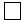 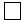 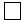 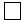 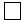 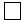 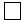 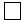 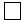 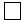 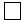 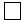 
Бақылау-кассалық машинаның тіркеу нөмірі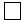 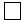 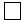 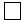 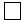 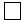 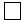 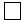 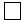 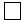 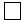 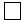 Қазақстан Республикасы
Қаржы министрінің
2014 жылғы 19 желтоқсандағы
№ 573 бұйрығына
24-қосымшаҚазақстан Республикасы
Қаржы министрінің
2008 жылғы 30 желтоқсандағы
№ 637 бұйрығына
24-қосымша
Күні
Ауысым басындағы кассаның сомасы (алдыңғы жолдардың 20б.-21б.)
Ауысым ішінде кассаға енгізілген ақша (қызметтік кіріс)
Ауысым ішінде кассаға енгізілген ақша (қызметтік кіріс)
Ауысым ішінде кассаға енгізілген ақша (қызметтік кіріс)
Ауысым ішінде кассадан алынған ақша (қызметтік шығыс)
Ауысым ішінде кассадан алынған ақша (қызметтік шығыс)
Ауысым ішінде кассадан алынған ақша (қызметтік шығыс)
Күні
Ауысым басындағы кассаның сомасы (алдыңғы жолдардың 20б.-21б.)
уақыты
сома
Ақшаны енгізген тұлғаның қолы
уақыты
сома
Ақшаны алған тұлғаның қолы
1
2
3
4
5
6
7
8
БКМ фискалды жадының көрсеткіші
БКМ фискалды жадының көрсеткіші
БКМ фискалды жадының көрсеткіші
БКМ фискалды жадының көрсеткіші
БКМ фискалды жадының көрсеткіші
БКМ фискалды жадының көрсеткіші
БКМ фискалды жадының көрсеткіші
Ауысым басында
Ауысым басында
Z есебінің №
Z есебінің көрсеткіші
Z есебінің көрсеткіші
Ауысымның соңында
Ауысымның соңында
Сату
Сатып алу
Z есебінің №
Сату
Сатып алу
Сату
Сатып алу
9
10
11
12
13
14
15
Қате төлемдер туралы деректер
Қате төлемдер туралы деректер
Чектерді (жою) қайтару
Чектерді (жою) қайтару
Ауысымда берілген тауардың чектері
Ауысымда берілген тауардың чектері
Ауысымда берілген тауардың чектері
Чектер саны
Жалпы сомада
Чектер саны
Жалпы сомасы
№ ____ ден №____ дейін
Саны
Жалпы сомада
16
17
18
19
20
21
22
Ауысым соңындағы кассаның сомасы (2б.+4б.-7б.+12б.- 13б.-19б.+22)
Ауысым соңында кассадан тапсырылған ақшаның сомасы
Жауапты тұлғаның қолы
23
24
25Қазақстан Республикасы
Қаржы министрінің
2014 жылғы 19 желтоқсандағы
№ 573 бұйрығына
25-қосымшаҚазақстан Республикасы
Қаржы министрінің
2008 жылғы 30 желтоқсандағы
№ 637 бұйрығына
25-қосымшаҚазақстан Республикасы
Қаржы министрінің
2014 жылғы 19 желтоқсандағы
№ 573 бұйрығына
26-қосымшаҚазақстан Республикасы
Қаржы министрінің
2008 жылғы 30 желтоқсандағы
№ 637 бұйрығына
26-қосымшаҚазақстан Республикасы
Қаржы министрінің
2014 жылғы 19 желтоқсандағы
№ 573 бұйрығына
27-қосымшаҚазақстан Республикасы
Қаржы министрінің
2008 жылғы 30 желтоқсандағы
№ 637 бұйрығына
27-қосымшаҚазақстан Республикасы
Қаржы министрінің
2014 жылғы 19 желтоқсандағы
№ 573 бұйрығына
28-қосымшаҚазақстан Республикасы
Қаржы министрінің
2008 жылғы 30 желтоқсандағы
№ 637 бұйрығына
28-қосымшаҚазақстан Республикасы
Қаржы министрінің
2014 жылғы 19 желтоқсандағы
№ 573 бұйрығына
29-қосымшаҚазақстан Республикасы
Қаржы министрінің
2008 жылғы 30 желтоқсандағы
№ 637 бұйрығына
29-қосымшаҚазақстан Республикасы
Қаржы министрінің
2014 жылғы 19 желтоқсандағы
№ 573 бұйрығына
30-қосымшаҚазақстан Республикасы
Қаржы министрінің
2008 жылғы 30 желтоқсандағы
№ 637 бұйрығына
30-қосымшаҚазақстан Республикасы
Қаржы министрінің
2014 жылғы 19 желтоқсандағы
№ 573 бұйрығына
31-қосымшаҚазақстан Республикасы
Қаржы министрінің
2008 жылғы 30 желтоқсандағы
№ 637 бұйрығына
31-қосымшаҚазақстан Республикасы
Қаржы министрінің
2014 жылғы 19 желтоқсандағы
№ 573 бұйрығына
32-қосымшаҚазақстан Республикасы
Қаржы министрінің
2008 жылғы 30 желтоқсандағы
№ 637 бұйрығына
32-қосымшаҚазақстан Республикасы
Қаржы министрінің
2014 жылғы 19 желтоқсандағы
№ 573 бұйрығына
33-қосымшаҚазақстан Республикасы
Қаржы министрінің
2008 жылғы 30 желтоқсандағы
№ 637 бұйрығына
33-қосымшаҚазақстан Республикасы
Қаржы министрінің
2014 жылғы 19 желтоқсандағы
№ 573 бұйрығына
34-қосымшаҚазақстан Республикасы
Қаржы министрінің
2008 жылғы 30 желтоқсандағы
№ 637 бұйрығына
34-қосымша
ҚАЗАҚСТАН РЕСПУБЛИКАСЫ
ҚАРЖЫ МИНИСТРЛІГІНІҢ
МЕМЛЕКЕТТІК КІРІСТЕР КОМИТЕТІ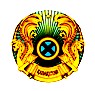 
Дара кәсіпкерлерге арналған
арнаулы салық режимін қолдануға
ПАТЕНТҚазақстан Республикасы
Қаржы министрінің
2014 жылғы 19 желтоқсандағы
№ 573 бұйрығына
35-қосымшаҚазақстан Республикасы
Қаржы министрінің
2008 жылғы 30 желтоқсандағы
№ 637 бұйрығына
35-қосымша
Салық есептілігін өңдеу
Жүйесі
Мәртебесі 
Күні/Уақытты
Бюджеттік жіктелім коды
Төлеу мерзімі 
Сомасы 
Валютаның кодыҚазақстан Республикасы
Қаржы министрінің
2014 жылғы 19 желтоқсандағы
№ 573 бұйрығына
36-қосымшаҚазақстан Республикасы
Қаржы министрінің
2008 жылғы 30 желтоқсандағы
№ 637 бұйрығына
36-қосымша
Салық есептілігін өңдеу
Жүйесі
Мәртебесі 
Күні/Уақытты
Бюджеттік жіктелім коды
Төлеу мерзімі 
Сомасы 
Валютаның кодыҚазақстан Республикасы
Қаржы министрінің
2014 жылғы 19 желтоқсандағы
№ 573 бұйрығына
37-қосымшаҚазақстан Республикасы
Қаржы министрінің
2008 жылғы 30 желтоқсандағы
№ 637 бұйрығына
37-қосымшаҚазақстан Республикасы
Қаржы министрінің
2014 жылғы 19 желтоқсандағы
№ 573 бұйрығына
38-қосымшаҚазақстан Республикасы
Қаржы министрінің
2008 жылғы 30 желтоқсандағы
№ 637 бұйрығына
38-қосымшаҚазақстан Республикасы
Қаржы министрінің
2014 жылғы 19 желтоқсандағы
№ 573 бұйрығына
39-қосымшаҚазақстан Республикасы
Қаржы министрінің
2008 жылғы 30 желтоқсандағы
№ 637 бұйрығына
39-қосымшаҚазақстан Республикасы
Қаржы министрінің
2014 жылғы 19 желтоқсандағы
№ 573 бұйрығына
40-қосымшаҚазақстан Республикасы
Қаржы министрінің
2008 жылғы 30 желтоқсандағы
№ 637 бұйрығына
40-қосымша
Мемлекеттік органның басшысы
(басшының орынбасары)
_______________________________ ___________
    (тегі, аты, әкесінің аты     (қолы)
      (ол болған жағдайда)) 
мөр орны
Хабарламаны алдым
____________________________________________
(салық төлеушінің тегі, аты, әкесінің аты
    (ол болған жағдайда), қолы, күні)
мөр орны
Хабарлама салық төлеушіге
(салық агентіне) табыс етілді
____________________________________________
(мемлекеттік органның лауазымды тұлғасының
     тегі, аты, әкесінің аты (ол болған
           жағдайда), қолы, күні)
Хабарлама салық төлеушіге (салық
агентіне) жіберілді
____________________________________________
(жіберу және (немесе) алу фактісін растайтын
                     құжат)
Салық төлеушінің аты-жөні
немесе атауы
_________________________
Мекенжайы:
_________________________
_________________________Қазақстан Республикасы
Қаржы министрінің
2014 жылғы 19 желтоқсандағы
№ 573 бұйрығына
41-қосымшаҚазақстан Республикасы
Қаржы министрінің
2008 жылғы 30 желтоқсандағы
№ 637 бұйрығына
41-қосымша Қазақстан Республикасы
Қаржы министрінің
2014 жылғы 19 желтоқсандағы
№ 573 бұйрығына
42-қосымшаҚазақстан Республикасы
Қаржы министрінің
2008 жылғы 30 желтоқсандағы
№ 637 бұйрығына
42-қосымшаҚазақстан Республикасы
Қаржы министрінің
2014 жылғы 19 желтоқсандағы
№ 573 бұйрығына
43-қосымшаҚазақстан Республикасы
Қаржы министрінің
2008 жылғы 30 желтоқсандағы
№ 637 бұйрығына
43-қосымшаҚазақстан Республикасы
Қаржы министрінің
2014 жылғы 19 желтоқсандағы
№ 573 бұйрығына
44-қосымшаҚазақстан Республикасы
Қаржы министрінің
2008 жылғы 30 желтоқсандағы
№ 637 бұйрығына
44-қосымша
ТІРКЕУ КАРТОЧКАСЫ
№ ___________________________
_____________________________
бақылау-касса машинасы
Зауыттық нөмірі _________________________ Шыққан жылы _____________
___________________________________________________________________
                     салық төлеушіге тиесілі
ЖСН (БСН)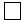 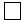 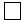 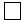 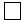 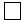 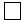 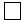 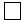 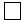 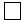 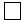 
______________________________________ мекен-жайы бойынша орналасқан
Басшысы
(басшының орынбасары)
_________________________ ________ ________________________________
  (мемлекеттік органның    (қолы)    (тегі, аты, әкесінің аты (ол
          атауы)                           болған жағдайда)) 
                                            ______________
Бақылау-касса машинасын                    |              |
мемлекеттік органда                        |мөртаңба орны |
тіркеу есебіне қойылған күн:               |              |
20__ жылғы "___" ___________               |______________|
___________________________________________________________________
ТІРКЕУ КАРТОЧКАСЫН ЖАБУ ТУРАЛЫ БЕЛГІ
Фискалды есеп алынған кезең: 20___жылдан "____"_________ бастап
                             20___жылға  "____"_________ дейін
Есептеуіштің қорытынды көрсеткіштері:
сату айналымы 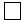 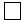 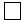 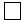 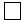 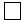 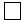 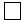 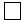 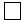 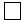 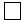 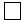 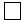 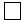 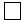 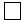 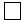 
сатып алу     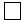 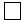 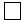 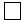 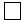 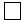 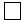 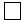 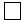 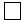 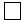 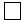 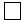 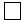 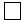 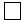 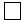 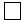 
айналымы
Басшы (басшының орынбасары)
_________________________ ________ ________________________________
  (мемлекеттік органның    (қолы)    (тегі, аты, әкесінің аты (ол
          атауы)                           болған жағдайда)) 
                                            ______________
Бақылау-касса машинасын                    |              |
мемлекеттік органда                        |мөртаңба орны |
есептен шығарған күн:                      |              |
20__ жылғы "___" ___________               |______________|Қазақстан Республикасы
Қаржы министрінің
2014 жылғы 19 желтоқсандағы
№ 573 бұйрығына
45-қосымшаҚазақстан Республикасы
Қаржы министрінің
2008 жылғы 30 желтоқсандағы
№ 637 бұйрығына
45-қосымша
мөртаңба орныҚазақстан Республикасы
Қаржы министрінің
2014 жылғы 19 желтоқсандағы
№ 573 бұйрығына
46-қосымшаҚазақстан Республикасы
Қаржы министрінің
2008 жылғы 30 желтоқсандағы
№ 637 бұйрығына
46-қосымшаҚазақстан Республикасы
Қаржы министрінің
2014 жылғы 19 желтоқсандағы
№ 573 бұйрығына
47-қосымшаҚазақстан Республикасы
Қаржы министрінің
2008 жылғы 30 желтоқсандағы
№ 637 бұйрығына
47-қосымша
№
р/б
Салықтың және басқа да міндетті төлемдердің түрі
Бюджеттік сыныптама коды
(БСК)
Салық және басқа да міндетті төлемдер сомасы
Өсiмпұлдар сомасы
Барлығы
1
2
3
4
5
6
1
2
3Қазақстан Республикасы
Қаржы министрінің
2014 жылғы 19 желтоқсандағы
№ 573 бұйрығына
48-қосымшаҚазақстан Республикасы
Қаржы министрінің
2008 жылғы 30 желтоқсандағы
№ 637 бұйрығына
48-қосымша
Салық түрі
Сомасы 
Валюта коды 
Қосылған құн салығы сомасы
Акциздер сомасыҚазақстан Республикасы
Қаржы министрінің
2014 жылғы 19 желтоқсандағы
№ 573 бұйрығына
49-қосымшаҚазақстан Республикасы
Қаржы министрінің
2008 жылғы 30 желтоқсандағы
№ 637 бұйрығына
49-қосымша